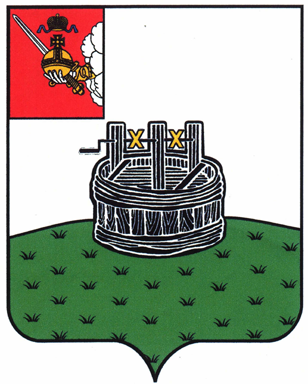 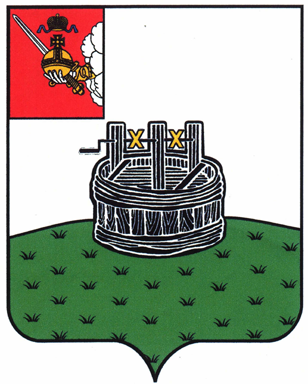 АДМИНИСТРАЦИЯ ГРЯЗОВЕЦКОГО МУНИЦИПАЛЬНОГО ОКРУГАП О С Т А Н О В Л Е Н И Е                                г. Грязовец  О внесении изменений в постановление администрацииГрязовецкого муниципального района от 28 октября 2022 г. № 564 «Об утверждении муниципальной программы «Развитие физической культуры и спорта в Грязовецком муниципальном округе на 2023 - 2028 годы»В соответствии с решением Земского Собрания Грязовецкого муниципального округа от 7 декабря 2023 г. № 159 «О бюджете Грязовецкого муниципального округа на 2024 год и плановый период 2025 и 2026 годов»Администрация Грязовецкого муниципального округа ПОСТАНОВЛЯЕТ:1. Внести в приложение к постановлению администрации Грязовецкого                     муниципального района от 28 октября 2022 г. № 564 «Об утверждении                     муниципальной программы «Развитие физической культуры и спорта в Грязовецком муниципальном округе на 2023 - 2028 годы» следующие изменения:1.1. В паспорте муниципальной программы позицию «Объем бюджетных ассигнований муниципальной программы» изложить в следующей редакции:1.2. В паспорте муниципальной программы позицию «Ожидаемые результаты реализации муниципальной программы» изложить в следующей редакции:1.3. Абзацы первый - седьмой раздела III «Финансовое обеспечение, обоснование объема финансовых ресурсов, необходимых для реализации муниципальной программы» изложить в следующей редакции:«Объем бюджетных ассигнований на реализацию муниципальной программы     за счет средств бюджета округа составляет 419 709,7 тыс. рублей, в том числе             по годам реализации:2023 год – 79 987,4 тыс. рублей;2024 год – 72 723,7 тыс. рублей;2025 год – 71 644,2 тыс. рублей;2026 год – 70 784,2 тыс. рублей;2027 год – 62 285,1 тыс. рублей;2028 год – 62 285,1 тыс. рублей.».1.4. В разделе IV «Целевые показатели (индикаторы) достижения цели                  и решения задач муниципальной программы, прогноз конечных результатов реализации муниципальной программы» абзац восьмой изложить в следующей редакции:	«- число лиц, занимающихся спортивной подготовкой, в соответствии                  с федеральными стандартами спортивной подготовки составит 515 человек к 2028 году;».1.5. Приложение 1 к муниципальной программе «Финансовое обеспечение реализации муниципальной программы за счет средств бюджета округа» изложить      в новой редакции согласно приложению 1 к настоящему постановлению.1.6. Приложение 2 к муниципальной программе «Сведения о показателях (индикаторах) муниципальной программы» изложить в новой редакции согласно приложению 2 к настоящему постановлению.1.7. В приложении 5 к муниципальной программе:1.7.1. В паспорте подпрограммы 1 позицию «Объем бюджетных ассигнований подпрограммы 1» изложить в следующей редакции:1.7.2. В паспорте подпрограммы 1 позицию «Ожидаемые результаты реализации подпрограммы 1» изложить в следующей редакции:1.7.3. Абзацы первый - седьмой раздела III «Финансовое обеспечение реализации основных мероприятий подпрограммы 1 за счет средств бюджета округа» изложить в следующей редакции:«Объем бюджетных ассигнований на реализацию подпрограммы 1 за счет средств бюджета округа составляет 105 401,6 тыс. рублей, в том числе по годам реализации:2023 год – 26 327,4 тыс. рублей;2024 год – 21 341,8 тыс. рублей;2025 год – 21 623,0 тыс. рублей;2026 год – 21 542,2 тыс. рублей;2027 год – 7 283,6 тыс. рублей;2028 год – 7 283,6 тыс. рублей.».1.7.4. В разделе IV «Показатели (индикаторы) достижения цели и решения задачи подпрограммы 1, прогноз конечных результатов реализации подпрограммы 1» абзацы седьмой - восьмой изложить в следующей редакции:«- ежегодно количество мероприятий по тестированию видов испытаний комплекса ГТО составит 11 единиц;- количество реализованных проектов в рамках «Народный бюджет» по отрасли физической культуры и спорта составит 3 единицы в 2023 году.».1.7.5. Приложение 1 к подпрограмме 1 «Финансовое обеспечение и перечень мероприятий подпрограммы 1 за счет средств бюджета округа» изложить в новой редакции согласно приложению 3 к настоящему постановлению.1.7.6. Приложение 2 к подпрограмме 1 «Прогнозная (справочная) оценка расходов федерального и областного бюджетов, физических и юридических лиц        на реализацию цели подпрограммы 1» изложить в новой редакции согласно приложению 4 к настоящему постановлению.1.7.7. Приложение 3 к подпрограмме 1 «Сведения о показателях (индикаторах) подпрограммы 1» изложить в новой редакции согласно приложению 5 к настоящему постановлению.1.7.8. Приложение 6 к подпрограмме 1 «Прогноз сводных показателей муниципальных заданий на оказание муниципальных услуг (выполнение работ) бюджетными учреждениями округа по подпрограмме 1» изложить в новой редакции согласно приложению 6 к настоящему постановлению.1.8. В приложении 6 к муниципальной программе:1.8.1. В паспорте подпрограммы 2 позицию «Целевые показатели (индикаторы) подпрограммы 2» изложить в следующей редакции:1.8.2. В паспорте подпрограммы 2 позицию «Объем бюджетных ассигнований подпрограммы 2» изложить в следующей редакции:1.8.3. В паспорте подпрограммы 2 позицию «Ожидаемые результаты реализации подпрограммы 2» изложить в следующей редакции:1.8.4. Абзацы первый - седьмой раздела III «Финансовое обеспечение реализации основных мероприятий подпрограммы 2 за счет средств бюджета округа» изложить в следующей редакции:«Объем бюджетных ассигнований на реализацию подпрограммы 2 за счет средств бюджета округа составляет 314 308,1 тыс. рублей, в том числе по годам реализации:2023 год – 53 660,0 тыс. рублей;2024 год – 51 381,9 тыс. рублей;2025 год – 50 021,2 тыс. рублей;2026 год – 49 242,0 тыс. рублей;2027 год – 55 001,5 тыс. рублей;2028 год – 55 001,5 тыс. рублей».1.8.5. В разделе IV «Показатели (индикаторы) достижения цели и решения задачи подпрограммы 2, прогноз конечных результатов реализации подпрограммы 2»:абзацы шестой - седьмой  изложить в следующей редакции:«- увеличение численности систематически занимающихся в организованных группах в рамках проекта «Народный тренер» до 300 человек в 2024 году;- доля занимающихся по программам спортивной подготовки в организациях ведомственной принадлежности физической культуры и спорта в общем числе занимающихся в организациях ведомственной принадлежности физической культуры и спорта составит 78,4% в 2023 году;»;дополнить абзацами девятым - десятым следующего содержания:«- численность лиц с ограниченными возможностями здоровья и инвалидов,      в том числе детей-инвалидов, занимающихся физической культурой и спортом             в рамках проекта, составит 15 человек в 2024 году;- доля детей в возрасте от 5 до 18 лет, обучающихся по дополнительным общеобразовательным программам в области физической культуры и спорта (дополнительным образовательным программам спортивной подготовки), составит 9,4% в 2026 году.».1.8.6. В разделе V «Характеристика основных мероприятий подпрограммы 2» пункт 3 дополнить абзацем шестым следующего содержания:«- расходы на реализацию мероприятий на создание условий для занятий инвалидов, лиц с ограниченными возможностями здоровья физической культурой       и спортом.». 1.8.7. Приложение 1 к подпрограмме 2 «Финансовое обеспечение и перечень мероприятий подпрограммы 2 за счет средств бюджета округа» изложить в новой редакции согласно приложению 7 к настоящему постановлению.1.8.8. Приложение 2 к подпрограмме 2 «Прогнозная (справочная) оценка расходов федерального и областного бюджетов,  физических и юридических лиц        на реализацию цели подпрограммы 2» изложить в новой редакции согласно приложению 8 к настоящему постановлению.1.8.9. Приложение 3 к подпрограмме 2 «Сведения о показателях (индикаторах) подпрограммы 2» изложить в новой редакции согласно приложению 9 к настоящему постановлению.1.8.10. Приложение 4 к подпрограмме 2 «Методика расчета значений показателей (индикаторов)  подпрограммы 2» изложить в новой редакции согласно приложению 10 к настоящему постановлению.1.8.11. Приложение 5 к подпрограмме 2 «Прогноз сводных показателей муниципальных заданий на оказание муниципальных услуг (выполнение работ) бюджетными учреждениями округа по подпрограмме 2» изложить в новой редакции согласно приложению 11 к настоящему постановлению.2. Настоящее постановление вступает в силу со дня его подписания, подлежит официальному опубликованию и размещению на официальном сайте Грязовецкого     муниципального округа.Глава Грязовецкого муниципального округа                                                С.А. ФёкличевПриложение 1к постановлению администрацииГрязовецкого муниципального округаот 04.03.2024 № 551«Приложение 1 к муниципальной программеФинансовое обеспечение реализации муниципальной программы за счет средств бюджета округа».Приложение 2к постановлению администрацииГрязовецкого муниципального округаот 04.03.2024 № 551«Приложение 2 к муниципальной     программеСведения о показателях (индикаторах) муниципальной программы ».Приложение 3к постановлению администрацииГрязовецкого муниципального округаот 04.03.2024 № 551«Приложение 1 к подпрограмме 1Финансовое обеспечение и перечень мероприятий  подпрограммы 1за счет средств бюджета округа».Приложение 4к постановлению администрацииГрязовецкого муниципального округаот 04.03.2024 № 551«Приложение 2 к подпрограмме 1Прогнозная (справочная) оценка расходов федерального и областного бюджетов,  физических и юридических лиц на реализацию цели подпрограммы 1                   ».Приложение 5к постановлению администрацииГрязовецкого муниципального округа                от 04.03.2024 № 551«Приложение 3 к подпрограмме 1Сведения о показателях (индикаторах) подпрограммы 1                                                        ».Приложение 6к постановлению администрацииГрязовецкого муниципального округа от 04.03.2024 № 551«Приложение 6 к подпрограмме 1Прогноз сводных показателей муниципальных заданий на оказание муниципальных услуг (выполнение работ) бюджетными учреждениями округа по подпрограмме 1                                                       ».Приложение 7к постановлению администрацииГрязовецкого муниципального округаот 04.03.2024 № 551«Приложение 1 к подпрограмме 2Финансовое обеспечение и перечень мероприятий  подпрограммы 2за счет средств бюджета округа ».Приложение 8к постановлению администрацииГрязовецкого муниципального округаот 04.03.2924 № 551« Приложение 2 к подпрограмме 2Прогнозная (справочная) оценка расходов федерального и областного бюджетов, физических и юридических лиц на реализацию цели подпрограммы 2  ».Приложение 9к постановлению администрацииГрязовецкого муниципального округа             от 04.03.2024 № 551«Приложение 3 к подпрограмме 2Сведения о показателях (индикаторах) подпрограммы 2 ».Приложение 10к постановлению администрацииГрязовецкого муниципального округаот 04.03.2024№ 551«Приложение 4 к подпрограмме 2Методика расчета значений показателей (индикаторов)  подпрограммы 2».Приложение 11к постановлению администрацииГрязовецкого муниципального округаот 04.03.2024 № 551«Приложение 5 к подпрограмме 2Прогноз сводных показателей муниципальных заданий на оказание муниципальных услуг (выполнение работ) бюджетными учреждениями округа по подпрограмме 2 ».04.03.2024№551«Объем бюджетных ассигнований муниципальной программыобъем бюджетных ассигнований на реализацию муниципальной программы за счет средств бюджета округа составляет 419 709,7 тыс. рублей, в том числе по годам реализации:2023 год – 79 987,4 тыс. рублей;2024 год – 72 723,7 тыс. рублей;2025 год – 71 644,2 тыс. рублей;2026 год – 70 784,2 тыс. рублей;2027 год – 62 285,1 тыс. рублей;2028 год – 62 285,1 тыс. рублей».«Ожидаемые результаты реализации муниципальной программыувеличение доли населения, систематически занимающегося физической культурой и спортом, в общей численности населения округа в возрасте от 3 до 79 лет с  49,1 % в 2021 году до 64,0 % в 2028 году;число лиц, занимающихся спортивной подготовкой,                       в соответствии с федеральными стандартами спортивной подготовки составит 515 человек к 2028 году;увеличение коэффициента фактической загруженности спортивных сооружений округа с 59,3% в 2021 году до 68,0%      в 2028 году».«Объем бюджетных ассигнованийподпрограммы 1объем бюджетных ассигнований на реализацию подпрограммы 1               за счет средств бюджета округа составляет 105 401,6 тыс. рублей,              в том числе по годам реализации:2023 год – 26 327,4 тыс. рублей;2024 год – 21 341,8 тыс. рублей;2025 год – 21 623,0 тыс. рублей;2026 год – 21 542,2 тыс. рублей;2027 год – 7 283,6 тыс. рублей;2028 год – 7 283,6 тыс. рублей».«Ожидаемые результаты реализации подпрограммы 1увеличение численности детей и молодежи (возраст 3 - 29 лет), систематически занимающихся физической культурой                 и спортом, до 8000 человек  в 2028 году;увеличение численности граждан среднего возраста (женщины: 30 - 54 года; мужчины: 30-59 лет), систематически занимающихся  физической культурой и спортом, до 5500 человек в 2028 году;увеличение численности граждан старшего возраста (женщины: 55-79 лет; мужчины: 60-79 лет), систематически занимающихся физической культурой и спортом,  до 1400 человек в 2028 году;ежегодно количество мероприятий по тестированию видов испытаний комплекса ГТО составит 11 единиц;количество реализованных проектов в рамках «Народный бюджет»    по отрасли физической культуры и спорта составит 3 единицы в 2023 году».«Целевые показатели (индикаторы) подпрограммы 2количество призовых мест, занятых  несовершеннолетними, занимающимися спортивной подготовкой, в соответствии             с федеральными стандартами спортивной подготовки по видам спорта на региональном и межрегиональном уровнях;число спортсменов, выполнивших массовые спортивные разряды;численность систематически занимающихся в организованных группах в рамках проекта «Народный тренер»;доля занимающихся по программам спортивной подготовки         в организациях ведомственной принадлежности физической культуры и спорта в общем числе занимающихся в организациях ведомственной принадлежности физической культуры и спорта;количество комплектов спортивного оборудования (малые спортивные формы и футбольные поля);численность лиц с ограниченными возможностями здоровья        и инвалидов, в том числе детей-инвалидов, занимающихся физической культурой и спортом в рамках проекта;доля детей в возрасте от 5 до 18 лет, обучающихся                        по дополнительным общеобразовательным программам                в области физической культуры и спорта (дополнительным образовательным программам спортивной подготовки)».«Объем бюджетных ассигнованийподпрограммы 2объем бюджетных ассигнований на реализацию подпрограммы 2               за счет средств бюджета округа составляет 314 308,1 тыс. рублей,              в том числе по годам реализации:2023 год – 53 660,0 тыс. рублей;2024 год – 51 381,9 тыс. рублей;2025 год – 50 021,2 тыс. рублей;2026 год – 49 242,0 тыс. рублей;2027 год – 55 001,5 тыс. рублей;2028 год – 55 001,5 тыс. рублей».«Ожидаемые результаты реализации подпрограммы 2увеличение количества призовых мест, занятых  несовершеннолетними, занимающимися спортивной подготовкой, в соответствии с федеральными стандартами спортивной подготовки по видам спорта на региональном и межрегиональном уровнях с 57 ед. в 2021 году до 67 ед. в 2028 году;увеличение числа спортсменов, выполнивших массовые спортивные разряды, со 107 человек  в 2021 году до 115 человек    в 2028 году;увеличение численности систематически занимающихся                в организованных группах   в рамках проекта «Народный тренер» до 300 человек в 2024 году;доля занимающихся по программам спортивной подготовки           в организациях ведомственной принадлежности физической культуры и спорта в общем числе занимающихся в организациях ведомственной принадлежности физической культуры и спорта составит 78,4% в 2023 году;поставлен 1 комплект спортивного оборудования (малые спортивные формы и футбольные поля) в 2023 году;численность лиц с ограниченными возможностями здоровья          и инвалидов, в том числе детей-инвалидов, занимающихся физической культурой и спортом в рамках проекта, составит 15 человек в 2024 году;доля детей в возрасте от 5 до 18 лет, обучающихся                         по дополнительным общеобразовательным программам в области физической культуры и спорта (дополнительным образовательным программам спортивной подготовки),  составит 9,4% в 2026 году».Наименованиемуниципальной программы, подпрограммы/ответственный исполнитель, соисполнители, участники муниципальной программыИсточник финансового обеспеченияРасходы (тыс. руб.)Расходы (тыс. руб.)Расходы (тыс. руб.)Расходы (тыс. руб.)Расходы (тыс. руб.)Расходы (тыс. руб.)Расходы (тыс. руб.)Наименованиемуниципальной программы, подпрограммы/ответственный исполнитель, соисполнители, участники муниципальной программыИсточник финансового обеспечения2023 год2024 год2025 год2026 год2027 год2028 годИтого за2023-2028годы123456789Итого по муниципальной программе «Развитие физической культуры и спорта в Грязовецком муниципальном округе на 2023-2028 годы»всего, в том числе79 987,472 723,771 644,270 784,262 285,162 285,1419 709,7Итого по муниципальной программе «Развитие физической культуры и спорта в Грязовецком муниципальном округе на 2023-2028 годы»собственные доходы бюджета округа58 289,871 299,870 870,370 010,362 285,162 285,1395 040,4Итого по муниципальной программе «Развитие физической культуры и спорта в Грязовецком муниципальном округе на 2023-2028 годы»межбюджетные трансферты из областного бюджета за счет собственных средств областного бюджета18 069,41 423,9773,9773,90,00,021 041,1Итого по муниципальной программе «Развитие физической культуры и спорта в Грязовецком муниципальном округе на 2023-2028 годы»межбюджетные трансферты из областного бюджета за счет средств федерального бюджета3 521,00,00,00,00,00,03 521,0Итого по муниципальной программе «Развитие физической культуры и спорта в Грязовецком муниципальном округе на 2023-2028 годы»безвозмездные поступления от физических и юридических лиц107,20,00,00,00,00,0107,2Ответственный исполнитель муниципальной программы управление по культуре, спорту, туризму администрации Грязовецкого муниципального округавсего, в том числе79 987,472 723,771 644,270 784,262 285,162 285,1419 709,7Ответственный исполнитель муниципальной программы управление по культуре, спорту, туризму администрации Грязовецкого муниципального округасобственные доходы бюджета округа58 289,871 299,870 870,370 010,362 285,162 285,1395 040,4Ответственный исполнитель муниципальной программы управление по культуре, спорту, туризму администрации Грязовецкого муниципального округамежбюджетные трансферты из областного бюджета за счет собственных средств областного бюджета18 069,41 423,9773,9773,90,00,021 041,1Ответственный исполнитель муниципальной программы управление по культуре, спорту, туризму администрации Грязовецкого муниципального округамежбюджетные трансферты из областного бюджета за счет средств федерального бюджета3 521,00,00,00,00,00,03 521,0Ответственный исполнитель муниципальной программы управление по культуре, спорту, туризму администрации Грязовецкого муниципального округабезвозмездные поступления от физических и юридических лиц107,20,00,00,00,00,0107,2Подпрограмма 1 «Физическая культура и массовый спорт»всего, в том числе26 327,421 341,821 623,021 542,27 283,67 283,6105 401,6Подпрограмма 1 «Физическая культура и массовый спорт»собственные доходы бюджета округа9 219,421 341,821 623,021 542,27 283,67 283,688 293,6Подпрограмма 1 «Физическая культура и массовый спорт»межбюджетные трансферты из областного бюджета за счет собственных средств областного бюджета17 000,80,00,00,00,00,017 000,8Подпрограмма 1 «Физическая культура и массовый спорт»межбюджетные трансферты из областного бюджета за счет средств федерального бюджета0,00,00,00,00,00,00,0Подпрограмма 1 «Физическая культура и массовый спорт»безвозмездные поступления от физических и юридических лиц107,20,00,00,00,00,0107,2Подпрограмма 2 «Спортивная подготовка»всего, в том числе53 660,051 381,950 021,249 242,055 001,555 001,5314 308,1Подпрограмма 2 «Спортивная подготовка»собственные доходы бюджета округа49 070,449 958,049 247,348 468,155 001,555 001,5306 746,8Подпрограмма 2 «Спортивная подготовка»межбюджетные трансферты из областного бюджета за счет собственных средств областного бюджета1 068,61 423,9773,9773,90,00,04 040,3Подпрограмма 2 «Спортивная подготовка»межбюджетные трансферты из областного бюджета за счет средств федерального бюджета3 521,00,00,00,00,00,03 521,0Подпрограмма 2 «Спортивная подготовка»безвозмездные поступления от физических и юридических лиц0,00,00,00,00,00,00,0№
п/пЗадачи, направленные
на достижение целиНаименование 
показателя (индикатора)Ед. измеренияЗначение показателя (индикатора)Значение показателя (индикатора)Значение показателя (индикатора)Значение показателя (индикатора)Значение показателя (индикатора)Значение показателя (индикатора)Значение показателя (индикатора)Значение показателя (индикатора)№
п/пЗадачи, направленные
на достижение целиНаименование 
показателя (индикатора)Ед. измерения2021 год2022 год2023год2024год2025год2026год2027год2028год1234567891011121.Создание условий для развития физической культуры и массового спорта на территории Грязовецкого муниципального округа, повышение мотивации граждан к регулярным занятиям физической культурой и спортом, ведению здорового образа жизнидоля населения, систематически занимающегося физической культурой и спортом, в общей численности населения округа в возрасте от 3 до 79 лет%49,152,155,361,261,362,063,064,02.Обеспечение спортивной подготовки в соответствии с федеральными стандартами спортивной подготовки по видам спорта, включенным во всероссийский реестр видов спортачисло лиц, занимающихся спортивной подготовкой, в соответствии с федеральными стандартами спортивной подготовкичеловек5205064565155155155155152.Обеспечение спортивной подготовки в соответствии с федеральными стандартами спортивной подготовки по видам спорта, включенным во всероссийский реестр видов спортакоэффициент фактической загруженности спортивных сооружений округа%59,363,363,964,065,066,067,068,0СтатусНаименованиеподпрограммы,  основногомероприятияОтветственный исполнитель,участникИсточник финансового обеспеченияРасходы (тыс. руб.)Расходы (тыс. руб.)Расходы (тыс. руб.)Расходы (тыс. руб.)Расходы (тыс. руб.)Расходы (тыс. руб.)Расходы (тыс. руб.)СтатусНаименованиеподпрограммы,  основногомероприятияОтветственный исполнитель,участникИсточник финансового обеспечения2023 год2024 год2025 год2026 год2027 год2028 годИтого за 2023-2028 годы1234567891011Подпрограмма 1«Физическая культура и массовый спорт»итого по подпрограмме 1всего, в том числе26 327,421 341,821623,021 542,27 283,67 283,6105 401,6Подпрограмма 1«Физическая культура и массовый спорт»итого по подпрограмме 1собственные доходы бюджета округа9 219,421 341,87 302,07 283,67 283,67 283,688 293,6Подпрограмма 1«Физическая культура и массовый спорт»итого по подпрограмме 1межбюджетные трансферты из областного бюджета за счет собственных средств областного бюджета17 000,80,00,00,00,00,017 000,8Подпрограмма 1«Физическая культура и массовый спорт»итого по подпрограмме 1межбюджетные трансферты из областного бюджета за счет средств федерального бюджета0,00,00,00,00,00,00,0Подпрограмма 1«Физическая культура и массовый спорт»итого по подпрограмме 1безвозмездные поступления от физических и юридических лиц107,20,00,00,00,00,0107,2Подпрограмма 1«Физическая культура и массовый спорт»Ответственный исполнитель управление по культуре, спорту, туризму администрации Грязовецкого муниципально-го округавсего, в том числе26 327,421 341,821623,021 542,27 283,67 283,6105 401,6Подпрограмма 1«Физическая культура и массовый спорт»Ответственный исполнитель управление по культуре, спорту, туризму администрации Грязовецкого муниципально-го округасобственные доходы бюджета округа9 219,421 341,87 302,07 283,67 283,67 283,688293,6Подпрограмма 1«Физическая культура и массовый спорт»Ответственный исполнитель управление по культуре, спорту, туризму администрации Грязовецкого муниципально-го округамежбюджетные трансферты из областного бюджета за счет собственных средств областного бюджета17 000,80,00,00,00,00,017 000,8Подпрограмма 1«Физическая культура и массовый спорт»Ответственный исполнитель управление по культуре, спорту, туризму администрации Грязовецкого муниципально-го округамежбюджетные трансферты из областного бюджета за счет средств федерального бюджета0,00,00,00,00,00,00,0Подпрограмма 1«Физическая культура и массовый спорт»Ответственный исполнитель управление по культуре, спорту, туризму администрации Грязовецкого муниципально-го округабезвозмездные поступления от физических и юридических лиц107,20,00,00,00,00,0107,2Основное мероприятие 1.1«Физическое воспитание и обеспечение организации и проведения физкультурных мероприятий и массовых спортивных мероприятий»управление по культуре, спорту, туризму администрации Грязовецкого муниципально-го округавсего, в том числе7 356,111 160,111135,811 077,26 611,56 611,553 952,2Основное мероприятие 1.1«Физическое воспитание и обеспечение организации и проведения физкультурных мероприятий и массовых спортивных мероприятий»управление по культуре, спорту, туризму администрации Грязовецкого муниципально-го округасобственные доходы бюджета округа7 356,111 160,111135,811 077,26 611,56 611,553 952,2Основное мероприятие 1.1«Физическое воспитание и обеспечение организации и проведения физкультурных мероприятий и массовых спортивных мероприятий»управление по культуре, спорту, туризму администрации Грязовецкого муниципально-го округамежбюджетные трансферты из областного бюджета за счет собственных средств областного бюджета0,00,00,00,00,00,00,0Основное мероприятие 1.1«Физическое воспитание и обеспечение организации и проведения физкультурных мероприятий и массовых спортивных мероприятий»управление по культуре, спорту, туризму администрации Грязовецкого муниципально-го округамежбюджетные трансферты из областного бюджета за счет средств федерального бюджета0,00,00,00,00,00,00,0Основное мероприятие 1.1«Физическое воспитание и обеспечение организации и проведения физкультурных мероприятий и массовых спортивных мероприятий»управление по культуре, спорту, туризму администрации Грязовецкого муниципально-го округабезвозмездные поступления от физических и юридических лиц0,00,00,00,00,00,00,0Основное мероприятие 1.2«Организация и проведение физкультурных и спортивных мероприятий в рамкахВсероссийского физкультурно-спортивного комплекса «Готов к труду и обороне» (ГТО)»управление по культуре, спорту, туризму администрации Грязовецкого муниципально-го округавсего, в том числе232,19 891,710197,210 175,0332,1332,131 160,2Основное мероприятие 1.2«Организация и проведение физкультурных и спортивных мероприятий в рамкахВсероссийского физкультурно-спортивного комплекса «Готов к труду и обороне» (ГТО)»управление по культуре, спорту, туризму администрации Грязовецкого муниципально-го округасобственные доходы бюджета округа232,19 891,710197,210 175,0332,1332,131 160,2Основное мероприятие 1.2«Организация и проведение физкультурных и спортивных мероприятий в рамкахВсероссийского физкультурно-спортивного комплекса «Готов к труду и обороне» (ГТО)»управление по культуре, спорту, туризму администрации Грязовецкого муниципально-го округамежбюджетные трансферты из областного бюджета за счет собственных средств областного бюджета0,00,00,00,00,00,00,0Основное мероприятие 1.2«Организация и проведение физкультурных и спортивных мероприятий в рамкахВсероссийского физкультурно-спортивного комплекса «Готов к труду и обороне» (ГТО)»управление по культуре, спорту, туризму администрации Грязовецкого муниципально-го округамежбюджетные трансферты из областного бюджета за счет средств федерального бюджета0,00,00,00,00,00,00,0Основное мероприятие 1.2«Организация и проведение физкультурных и спортивных мероприятий в рамкахВсероссийского физкультурно-спортивного комплекса «Готов к труду и обороне» (ГТО)»управление по культуре, спорту, туризму администрации Грязовецкого муниципально-го округабезвозмездные поступления от физических и юридических лиц0,00,00,00,00,00,00,0Основное мероприятие 1.3«Строительство физкультурно-оздоровительного комплекса открытого типа, расположенного по адресу: г. Грязовец, ул. Ленина, д. 101»управление по культуре, спорту, туризму администрации Грязовецкого муниципально-го округавсего, в том числе16 971,20,00,00,00,00,016 971,2Основное мероприятие 1.3«Строительство физкультурно-оздоровительного комплекса открытого типа, расположенного по адресу: г. Грязовец, ул. Ленина, д. 101»управление по культуре, спорту, туризму администрации Грязовецкого муниципально-го округасобственные доходы бюджета округа1 005,00,00,00,00,00,01 005,0Основное мероприятие 1.3«Строительство физкультурно-оздоровительного комплекса открытого типа, расположенного по адресу: г. Грязовец, ул. Ленина, д. 101»управление по культуре, спорту, туризму администрации Грязовецкого муниципально-го округамежбюджетные трансферты из областного бюджета за счет собственных средств областного бюджета15 966,20,00,00,00,00,015 966,2Основное мероприятие 1.3«Строительство физкультурно-оздоровительного комплекса открытого типа, расположенного по адресу: г. Грязовец, ул. Ленина, д. 101»управление по культуре, спорту, туризму администрации Грязовецкого муниципально-го округамежбюджетные трансферты из областного бюджета за счет средств федерального бюджета0,00,00,00,00,00,00,0Основное мероприятие 1.3«Строительство физкультурно-оздоровительного комплекса открытого типа, расположенного по адресу: г. Грязовец, ул. Ленина, д. 101»управление по культуре, спорту, туризму администрации Грязовецкого муниципально-го округабезвозмездные поступления от физических и юридических лиц0,00,00,00,00,00,00,0Основное мероприятие 1.4«Проведение официальных физкультурных мероприятий и спортивных мероприятий в рамках социально-значимых мероприятий»управление по культуре, спорту, туризму администрации Грязовецкого муниципально-го округавсего, в том числе290,0290,0290,0290,0340,0340,01840,0Основное мероприятие 1.4«Проведение официальных физкультурных мероприятий и спортивных мероприятий в рамках социально-значимых мероприятий»управление по культуре, спорту, туризму администрации Грязовецкого муниципально-го округасобственные доходы бюджета округа290,0290,0290,0290,0340,0340,01840,0Основное мероприятие 1.4«Проведение официальных физкультурных мероприятий и спортивных мероприятий в рамках социально-значимых мероприятий»управление по культуре, спорту, туризму администрации Грязовецкого муниципально-го округамежбюджетные трансферты из областного бюджета за счет собственных средств областного бюджета0,00,00,00,00,00,00,0Основное мероприятие 1.4«Проведение официальных физкультурных мероприятий и спортивных мероприятий в рамках социально-значимых мероприятий»управление по культуре, спорту, туризму администрации Грязовецкого муниципально-го округамежбюджетные трансферты из областного бюджета за счет средств федерального бюджета0,00,00,00,00,00,00,0Основное мероприятие 1.4«Проведение официальных физкультурных мероприятий и спортивных мероприятий в рамках социально-значимых мероприятий»управление по культуре, спорту, туризму администрации Грязовецкого муниципально-го округабезвозмездные поступления от физических и юридических лиц0,00,00,00,00,00,00,0Основное мероприятие 1.5«Реализация проектов в рамках «Народный бюджет» по отрасли физической культуры и спорта»управление по культуре, спорту, туризму администрации Грязовецкого муниципально-го округавсего, в том числе собственные доходы бюджета округа1 478,00,00,00,00,00,01 478,0Основное мероприятие 1.5«Реализация проектов в рамках «Народный бюджет» по отрасли физической культуры и спорта»управление по культуре, спорту, туризму администрации Грязовецкого муниципально-го округасобственные доходы бюджета округа336,20,00,00,00,00,0336,2Основное мероприятие 1.5«Реализация проектов в рамках «Народный бюджет» по отрасли физической культуры и спорта»управление по культуре, спорту, туризму администрации Грязовецкого муниципально-го округамежбюджетные трансферты из областного бюджета за счет собственных средств областного бюджета1 034,60,00,00,00,00,01 034,6Основное мероприятие 1.5«Реализация проектов в рамках «Народный бюджет» по отрасли физической культуры и спорта»управление по культуре, спорту, туризму администрации Грязовецкого муниципально-го округамежбюджетные трансферты из областного бюджета за счет средств федерального бюджета0,00,00,00,00,00,00,0Основное мероприятие 1.5«Реализация проектов в рамках «Народный бюджет» по отрасли физической культуры и спорта»управление по культуре, спорту, туризму администрации Грязовецкого муниципально-го округабезвозмездные поступления от физических и юридических лиц107,20,00,00,00,00,0107,2Источник финансового обеспеченияОценка расходов (тыс.руб.),годыОценка расходов (тыс.руб.),годыОценка расходов (тыс.руб.),годыОценка расходов (тыс.руб.),годыОценка расходов (тыс.руб.),годыОценка расходов (тыс.руб.),годыИсточник финансового обеспечения2023 год2024  год2025 год2026  год2027 год2028 год1234567Всего8,1717,1717,9718,9719,0720,0в том числе:федеральный бюджет000000областной бюджет000000физические и юридические лица8,1717,1717,9718,9719,0720,0№ 
п/пЗадачи, направленные
на достижение целиНаименование 
показателя (индикатора)Ед. измеренияЗначение показателя (индикатора)Значение показателя (индикатора)Значение показателя (индикатора)Значение показателя (индикатора)Значение показателя (индикатора)Значение показателя (индикатора)Значение показателя (индикатора)Значение показателя (индикатора)№ 
п/пЗадачи, направленные
на достижение целиНаименование 
показателя (индикатора)Ед. измерения2021год2022год2023год2024год2025год2026год2027год2028год1234567891011121Увеличение уровня вовлеченности населения в систематические занятия физической культурой и спортом, в том числе посредством реализации Всероссийского физкультурно-спортивного комплекса «Готов к труду и обороне» (ГТО)численность детей и молодежи (возраст 3 - 29 лет), систематически занимающихся физической культурой и спортомчеловек755976007700770078007800790080001Увеличение уровня вовлеченности населения в систематические занятия физической культурой и спортом, в том числе посредством реализации Всероссийского физкультурно-спортивного комплекса «Готов к труду и обороне» (ГТО)численность  граждан среднего возраста (женщины: 30 - 54 года; мужчины: 30-59 лет), систематически занимающихся физической культурой и спортомчеловек530953505370540054305460549055001Увеличение уровня вовлеченности населения в систематические занятия физической культурой и спортом, в том числе посредством реализации Всероссийского физкультурно-спортивного комплекса «Готов к труду и обороне» (ГТО)численность граждан старшего возраста (женщины: 55-79 лет; мужчины: 60-79 лет), систематически занимающихся физической культурой и спортомчеловек134013501360137013801390140014001Увеличение уровня вовлеченности населения в систематические занятия физической культурой и спортом, в том числе посредством реализации Всероссийского физкультурно-спортивного комплекса «Готов к труду и обороне» (ГТО)количество мероприятий по тестированию видов испытаний комплекса ГТОединиц12111111111111111Увеличение уровня вовлеченности населения в систематические занятия физической культурой и спортом, в том числе посредством реализации Всероссийского физкультурно-спортивного комплекса «Готов к труду и обороне» (ГТО)количество реализованных  проектов в рамках  «Народный бюджет» по отрасли физическая культура и спортединиц00300000НаименованиеЗначение показателя объема услуги (работы)Значение показателя объема услуги (работы)Значение показателя объема услуги (работы)Значение показателя объема услуги (работы)Значение показателя объема услуги (работы)Значение показателя объема услуги (работы)Расходы бюджета округа на оказаниемуниципальной услуги (работы), тыс. руб.Расходы бюджета округа на оказаниемуниципальной услуги (работы), тыс. руб.Расходы бюджета округа на оказаниемуниципальной услуги (работы), тыс. руб.Расходы бюджета округа на оказаниемуниципальной услуги (работы), тыс. руб.Расходы бюджета округа на оказаниемуниципальной услуги (работы), тыс. руб.Расходы бюджета округа на оказаниемуниципальной услуги (работы), тыс. руб.Наименование2023 год2024 год2025 год2026 год2027 год2028 год2023 год2024 год2025 год2026 год2027 год2028 год12345678910111213Наименование услуги (работы) и ее содержание:Организация и проведение официальных физкультурных (физкультурно-оздоровительных) мероприятийОрганизация и проведение официальных физкультурных (физкультурно-оздоровительных) мероприятийОрганизация и проведение официальных физкультурных (физкультурно-оздоровительных) мероприятийОрганизация и проведение официальных физкультурных (физкультурно-оздоровительных) мероприятийОрганизация и проведение официальных физкультурных (физкультурно-оздоровительных) мероприятийОрганизация и проведение официальных физкультурных (физкультурно-оздоровительных) мероприятийОрганизация и проведение официальных физкультурных (физкультурно-оздоровительных) мероприятийОрганизация и проведение официальных физкультурных (физкультурно-оздоровительных) мероприятийОрганизация и проведение официальных физкультурных (физкультурно-оздоровительных) мероприятийОрганизация и проведение официальных физкультурных (физкультурно-оздоровительных) мероприятийОрганизация и проведение официальных физкультурных (физкультурно-оздоровительных) мероприятийОрганизация и проведение официальных физкультурных (физкультурно-оздоровительных) мероприятийПоказатель объема услуги (работы), ед. измерения:Количество мероприятий, шт.Количество мероприятий, шт.Количество мероприятий, шт.Количество мероприятий, шт.Количество мероприятий, шт.Количество мероприятий, шт.Количество мероприятий, шт.Количество мероприятий, шт.Количество мероприятий, шт.Количество мероприятий, шт.Количество мероприятий, шт.Количество мероприятий, шт.Основное мероприятие 1.1   «Физическое воспитание и обеспечение организации и проведения физкультурных мероприятий и массовых спортивных мероприятий» (БУ «Центр ФКС»)8181838485863003,44606,64606,64606,65 175,25 175,2Наименование услуги (работы) и ее содержание:Организация и проведение официальных физкультурных (физкультурно-оздоровительных) мероприятийОрганизация и проведение официальных физкультурных (физкультурно-оздоровительных) мероприятийОрганизация и проведение официальных физкультурных (физкультурно-оздоровительных) мероприятийОрганизация и проведение официальных физкультурных (физкультурно-оздоровительных) мероприятийОрганизация и проведение официальных физкультурных (физкультурно-оздоровительных) мероприятийОрганизация и проведение официальных физкультурных (физкультурно-оздоровительных) мероприятийОрганизация и проведение официальных физкультурных (физкультурно-оздоровительных) мероприятийОрганизация и проведение официальных физкультурных (физкультурно-оздоровительных) мероприятийОрганизация и проведение официальных физкультурных (физкультурно-оздоровительных) мероприятийОрганизация и проведение официальных физкультурных (физкультурно-оздоровительных) мероприятийОрганизация и проведение официальных физкультурных (физкультурно-оздоровительных) мероприятийОрганизация и проведение официальных физкультурных (физкультурно-оздоровительных) мероприятийПоказатель объема услуги (работы), ед. измерения:Количество мероприятий, шт.Количество мероприятий, шт.Количество мероприятий, шт.Количество мероприятий, шт.Количество мероприятий, шт.Количество мероприятий, шт.Количество мероприятий, шт.Количество мероприятий, шт.Количество мероприятий, шт.Количество мероприятий, шт.Количество мероприятий, шт.Количество мероприятий, шт.Основное мероприятие 1.1   «Физическое воспитание и обеспечение организации и проведения физкультурных мероприятий и массовых спортивных мероприятий» (БУ «ФОЦ посёлка Вохтога»)6151636465663539,74021,34021,34021,31 436,31 436,3Наименование услуги (работы) и ее содержание:Проведение тестирования выполнения нормативов испытаний (тестов) комплекса ГТОПроведение тестирования выполнения нормативов испытаний (тестов) комплекса ГТОПроведение тестирования выполнения нормативов испытаний (тестов) комплекса ГТОПроведение тестирования выполнения нормативов испытаний (тестов) комплекса ГТОПроведение тестирования выполнения нормативов испытаний (тестов) комплекса ГТОПроведение тестирования выполнения нормативов испытаний (тестов) комплекса ГТОПроведение тестирования выполнения нормативов испытаний (тестов) комплекса ГТОПроведение тестирования выполнения нормативов испытаний (тестов) комплекса ГТОПроведение тестирования выполнения нормативов испытаний (тестов) комплекса ГТОПроведение тестирования выполнения нормативов испытаний (тестов) комплекса ГТОПроведение тестирования выполнения нормативов испытаний (тестов) комплекса ГТОПроведение тестирования выполнения нормативов испытаний (тестов) комплекса ГТОПоказатель объема услуги (работы), ед. измерения:Количество мероприятий по тестированию видов испытаний комплекса ГТО, шт.Количество мероприятий по тестированию видов испытаний комплекса ГТО, шт.Количество мероприятий по тестированию видов испытаний комплекса ГТО, шт.Количество мероприятий по тестированию видов испытаний комплекса ГТО, шт.Количество мероприятий по тестированию видов испытаний комплекса ГТО, шт.Количество мероприятий по тестированию видов испытаний комплекса ГТО, шт.Количество мероприятий по тестированию видов испытаний комплекса ГТО, шт.Количество мероприятий по тестированию видов испытаний комплекса ГТО, шт.Количество мероприятий по тестированию видов испытаний комплекса ГТО, шт.Количество мероприятий по тестированию видов испытаний комплекса ГТО, шт.Количество мероприятий по тестированию видов испытаний комплекса ГТО, шт.Количество мероприятий по тестированию видов испытаний комплекса ГТО, шт.Основное мероприятие 1.2 «Организация и проведение физкультурных и спортивных мероприятий в рамках Всероссийского физкультурно-спортивного комплекса «Готов к труду и обороне» (ГТО)»111111111111232,19891,79891,79891,79891,79891,7СтатусНаименованиеподпрограммы,  основногомероприятияОтветственный исполнитель,участникИсточник финансового обеспеченияРасходы (тыс. руб.)Расходы (тыс. руб.)Расходы (тыс. руб.)Расходы (тыс. руб.)Расходы (тыс. руб.)Расходы (тыс. руб.)Расходы (тыс. руб.)СтатусНаименованиеподпрограммы,  основногомероприятияОтветственный исполнитель,участникИсточник финансового обеспечения2023 год2024 год2025 год2026 год2027 год2028 годИтого за 2023-2028 годы1234567891011Подпрограмма 2«Спортивная подготовка»итого по подпрограмме 2всего, в том числе53 660,051 381,950 021,249 242,055 001,555 001,5314 308,1Подпрограмма 2«Спортивная подготовка»итого по подпрограмме 2собственные доходы бюджета округа49 070,449 958,049 247,348 468,155 001,555 001,5306 746,8Подпрограмма 2«Спортивная подготовка»итого по подпрограмме 2межбюджетные трансферты из областного бюджета за счет собственных средств областного бюджета1 068,61 423,9773,9773,90,00,04 040,3Подпрограмма 2«Спортивная подготовка»итого по подпрограмме 2межбюджетные трансферты из областного бюджета за счет средств федерального бюджета3 521,00,00,00,00,00,03 521,0Подпрограмма 2«Спортивная подготовка»итого по подпрограмме 2безвозмездные поступления от физических и юридических лиц0,00,00,00,00,00,00,0Подпрограмма 2«Спортивная подготовка»управление по культуре, спорту, туризму администрации Грязовецкого муниципаль-ного округавсего, в том числе53 660,051 381,950 021,249 242,055 001,555 001,5314 308,1Подпрограмма 2«Спортивная подготовка»управление по культуре, спорту, туризму администрации Грязовецкого муниципаль-ного округасобственные доходы бюджета округа49 070,449 958,049 247,348 468,155 001,555 001,5306 746,8Подпрограмма 2«Спортивная подготовка»управление по культуре, спорту, туризму администрации Грязовецкого муниципаль-ного округамежбюджетные трансферты из областного бюджета за счет собственных средств областного бюджета1 068,61 423,9773,9773,90,00,04 040,3Подпрограмма 2«Спортивная подготовка»управление по культуре, спорту, туризму администрации Грязовецкого муниципаль-ного округамежбюджетные трансферты из областного бюджета за счет средств федерального бюджета3 521,00,00,00,00,00,03 521,0Подпрограмма 2«Спортивная подготовка»управление по культуре, спорту, туризму администрации Грязовецкого муниципаль-ного округабезвозмездные поступления от физических и юридических лиц0,00,00,00,00,00,00,0Основное мероприятие 2.1«Подготовка спортивного резерва»управление по культуре, спорту, туризму администрации Грязовецкого муниципаль-ного округавсего, в том числе34 902,339 164,738 586,837 953,430 558,730 558,7211 724,6Основное мероприятие 2.1«Подготовка спортивного резерва»управление по культуре, спорту, туризму администрации Грязовецкого муниципаль-ного округасобственные доходы бюджета округа34 902,339 164,738 586,837 953,430 558,730 558,7211 724,6Основное мероприятие 2.1«Подготовка спортивного резерва»управление по культуре, спорту, туризму администрации Грязовецкого муниципаль-ного округамежбюджетные трансферты из областного бюджета за счет собственных средств областного бюджета0,00,00,00,00,00,00,0Основное мероприятие 2.1«Подготовка спортивного резерва»управление по культуре, спорту, туризму администрации Грязовецкого муниципаль-ного округамежбюджетные трансферты из областного бюджета за счет средств федерального бюджета0,00,00,00,00,00,00,0Основное мероприятие 2.1«Подготовка спортивного резерва»управление по культуре, спорту, туризму администрации Грязовецкого муниципаль-ного округабезвозмездные поступления от физических и юридических лиц0,00,00,00,00,00,00,0Основное мероприятие 2.2«Доступность к объектам спорта»управление по культуре, спорту, туризму администрации Грязовецкого муниципаль-ного округавсего, в том числе14 657,511 635,111 241,211 095,324 442,824 442,897 514,7Основное мероприятие 2.2«Доступность к объектам спорта»управление по культуре, спорту, туризму администрации Грязовецкого муниципаль-ного округасобственные доходы бюджета округа14 057,510 735,110 641,210 495,324 442,824 442,894 814,7Основное мероприятие 2.2«Доступность к объектам спорта»управление по культуре, спорту, туризму администрации Грязовецкого муниципаль-ного округамежбюджетные трансферты из областного бюджета за счет собственных средств областного бюджета600,0900,0600,0600,00,00,02700,0Основное мероприятие 2.2«Доступность к объектам спорта»управление по культуре, спорту, туризму администрации Грязовецкого муниципаль-ного округамежбюджетные трансферты из областного бюджета за счет средств федерального бюджета0,00,00,00,00,00,00,0Основное мероприятие 2.2«Доступность к объектам спорта»управление по культуре, спорту, туризму администрации Грязовецкого муниципаль-ного округабезвозмездные поступления от физических и юридических лиц0,00,00,00,00,00,00,0Основное мероприятие 2.3«Реализация регионального проекта «Спорт - норма жизни» (федеральный проект «Спорт - норма жизни»)»управление по культуре, спорту, туризму администрации Грязовецкого муниципаль-ного округавсего, в том числе4 100,2582,1193,2193,30,00,05 068,8Основное мероприятие 2.3«Реализация регионального проекта «Спорт - норма жизни» (федеральный проект «Спорт - норма жизни»)»управление по культуре, спорту, туризму администрации Грязовецкого муниципаль-ного округасобственные доходы бюджета округа110,658,219,319,40,00,0207,5Основное мероприятие 2.3«Реализация регионального проекта «Спорт - норма жизни» (федеральный проект «Спорт - норма жизни»)»управление по культуре, спорту, туризму администрации Грязовецкого муниципаль-ного округамежбюджетные трансферты из областного бюджета за счет собственных средств областного бюджета468,6523,9173,9173,90,00,01 340,3Основное мероприятие 2.3«Реализация регионального проекта «Спорт - норма жизни» (федеральный проект «Спорт - норма жизни»)»управление по культуре, спорту, туризму администрации Грязовецкого муниципаль-ного округамежбюджетные трансферты из областного бюджета за счет средств федерального бюджета3 521,00,00,00,00,00,03 521,0Основное мероприятие 2.3«Реализация регионального проекта «Спорт - норма жизни» (федеральный проект «Спорт - норма жизни»)»управление по культуре, спорту, туризму администрации Грязовецкого муниципаль-ного округабезвозмездные поступления от физических и юридических лиц0,00,00,00,00,00,00,0Источник финансового обеспеченияОценка расходов (тыс.руб.), годыОценка расходов (тыс.руб.), годыОценка расходов (тыс.руб.), годыОценка расходов (тыс.руб.), годыОценка расходов (тыс.руб.), годыОценка расходов (тыс.руб.), годыИсточник финансового обеспечения2023 год2024 год2025 год2026  год2027 год2028 год1234567Всего7,84772,14781,14782,04782,24782,5в том числе:федеральный бюджет0,00,00,00,00,00,0областной бюджет0,00,00,00,00,00,0физические и юридические лица7,84772,14781,14782,04782,24782,5N 
п/пЗадачи, направленные
на достижение целиНаименование 
показателя (индикатора)Ед. измеренияЗначение показателя (индикатора)Значение показателя (индикатора)Значение показателя (индикатора)Значение показателя (индикатора)Значение показателя (индикатора)Значение показателя (индикатора)Значение показателя (индикатора)Значение показателя (индикатора)N 
п/пЗадачи, направленные
на достижение целиНаименование 
показателя (индикатора)Ед. измерения2021 год2022 год2023 год2024 год2025 год2026 год2027 год2028 год123456789101.Повышение  результативности системы подготовки спортивного резерваколичество призовых мест, занятых  несовершеннолетними, занимающимися спортивной подготовкой, в соответствии с федеральными стандартами спортивной подготовки по видам спорта на региональном и межрегиональном уровняхединиц57575759616365671.Повышение  результативности системы подготовки спортивного резервачисло спортсменов, выполнивших массовые спортивные разрядычеловек1071071071081111121131151.Повышение  результативности системы подготовки спортивного резервачисленность систематически занимающихся в организованных группах            в рамках проекта «Народный тренер»человек13410020030000001.Повышение  результативности системы подготовки спортивного резервадоля занимающихся по программам спортивной подготовки в организациях ведомственной принадлежности физической культуры и спорта в общем числе занимающихся в организациях ведомственной принадлежности физической культуры и спортапроцент10010078,4000001.Повышение  результативности системы подготовки спортивного резерваколичество комплектов спортивного оборудования (малые спортивные формы и футбольные поля)единиц001000001.Повышение  результативности системы подготовки спортивного резервачисленность лиц с ограниченными возможностями здоровья и инвалидов, в том числе детей-инвалидов, занимающихся физической культурой и спортом в рамках проектачеловек0001500001.Повышение  результативности системы подготовки спортивного резервадоля детей в возрасте от 5 до 18 лет, обучающихся по дополнительным общеобразовательным программам в области физической культуры и спорта (дополнительным образовательным программам спортивной подготовки)процент0009,09,49,400N 
п/пОбозначение и наименование показателя(индикатора)Формула расчетаИсходные данные для расчета значений показателяИсходные данные для расчета значений показателяИсходные данные для расчета значений показателяN 
п/пОбозначение и наименование показателя(индикатора)Формула расчетаОбозначение переменнойНаименование переменнойИсточник исходных данных1234561.Кп - количество призовых мест, занятых  несовершеннолетними, занимающимися спортивной подготовкой, в соответствии с федеральными стандартами спортивной подготовки по видам спорта на региональном и межрегиональном уровнях, единицКпКпколичество призовых мест, занятых  несовершеннолетними, занимающимися спортивной подготовкой, в соответствии с федеральными стандартами спортивной подготовки по видам спорта на региональном и межрегиональном уровнях в отчетном году, ед.информация БУ «Центр ФКС», копии протоколов соревнований, грамот и дипломов, подтверждающих призовые места2.Краз - число спортсменов, выполнивших массовые спортивные разряды, человекКразКразчисло спортсменов, выполнивших массовые спортивные разряды в отчетном году, человексправка БУ «Центр ФКС», управления по культуре, спорту, туризму администрации округа о присвоенных разрядах3.Чзан. -  численность систематически занимающихся в организованных группах в рамках проекта «Народный тренер», человекЧзан.= Чзан.1+Чзан2+Чзан3Чзан.1численность систематически занимающихся в организованных группах в рамках проекта «Народный тренер»: молодежь (3-29 лет), человекинформация управления по культуре, спорту, туризму администрации округа на основании данных БУ «Центр ФКС»3.Чзан. -  численность систематически занимающихся в организованных группах в рамках проекта «Народный тренер», человекЧзан.= Чзан.1+Чзан2+Чзан3Чзан.2численность систематически занимающихся в организованных группах в рамках проекта «Народный тренер»: средний возраст (30-54 женщины (59 мужчины) лет), человекинформация управления по культуре, спорту, туризму администрации округа на основании данных БУ «Центр ФКС»3.Чзан. -  численность систематически занимающихся в организованных группах в рамках проекта «Народный тренер», человекЧзан.= Чзан.1+Чзан2+Чзан3Чзан.3численность систематически занимающихся в организованных группах в рамках проекта «Народный тренер»:  старший возраст (55 женщины (60 мужчины) -70 лет), человекинформация управления по культуре, спорту, туризму администрации округа на основании данных БУ «Центр ФКС»4.Дзсп - доля занимающихся по программам спортивной подготовки в организациях ведомственной принадлежности физической культуры и спорта в общем числе занимающихся в организациях ведомственной принадлежности физической культуры и спорта, процентДзсп = Чзсп/ЧзфкЧзспчисло занимающихся по программам спортивной подготовки в организациях  физической культуры и спорта, человекинформация управления по культуре, спорту, туризму администрации округа  на основании ежегодных статистических данных БУ «Центр ФКС» по форме 5-ФК4.Дзсп - доля занимающихся по программам спортивной подготовки в организациях ведомственной принадлежности физической культуры и спорта в общем числе занимающихся в организациях ведомственной принадлежности физической культуры и спорта, процентДзсп = Чзсп/ЧзфкЧзфкчисло занимающихся в организациях ведомственной принадлежности физической культуры и спорта, человекинформация управления по культуре, спорту, туризму  администрации округа на основании ежегодных статистических данных БУ «Центр ФКС» по форме 5-ФК5.Ксо - количество  комплектов спортивного оборудования (малые спортивные формы и футбольные поля), единицКсоКсоколичество  комплектов спортивного оборудования (малые спортивные формы и футбольные поля), единицинформация управления по культуре, спорту, туризму администрации округа на основании информации БУ «Центр ФКС» и отчета в Департамент  физической культуры и спорта Вологодской области в рамках соглашения6.Чз - численность лиц с ограниченными возможностями здоровья и инвалидов, в том числе детей-инвалидов, занимающихся физической культурой и спортом в рамках проекта, человекЧз = З1 +З2 +… ЗnЗ1лицо с ограниченными возможностями здоровья или инвалид 1, занимающийся физической культурой и спортом в рамках проекта, человекинформация управления по культуре, спорту, туризму администрации округа на основании информации БУ «Центр ФКС» на основании журнала учета посещения занятий6.Чз - численность лиц с ограниченными возможностями здоровья и инвалидов, в том числе детей-инвалидов, занимающихся физической культурой и спортом в рамках проекта, человекЧз = З1 +З2 +… ЗnЗ2лицо с ограниченными возможностями здоровья или инвалид 2, занимающийся физической культурой и спортом в рамках проекта, человекинформация управления по культуре, спорту, туризму администрации округа на основании информации БУ «Центр ФКС» на основании журнала учета посещения занятий6.Чз - численность лиц с ограниченными возможностями здоровья и инвалидов, в том числе детей-инвалидов, занимающихся физической культурой и спортом в рамках проекта, человекЧз = З1 +З2 +… ЗnЗnлицо с ограниченными возможностями здоровья или инвалид n, занимающийся физической культурой и спортом в рамках проекта, человекинформация управления по культуре, спорту, туризму администрации округа на основании информации БУ «Центр ФКС» на основании журнала учета посещения занятий7.Дд - доля детей в возрасте от 5 до 18 лет, обучающихся по дополнительным общеобразовательным программам в области физической культуры и спорта (дополнительным образовательным программам спортивной подготовки), %Дд = Чо / Чд x 100Чочисленность детей в возрасте от 5 до 18 лет (включительно 17 лет), обучающихся по дополнительным общеобразовательным программам в области физической культуры и спорта (дополнительным образовательным программам спортивной подготовки), челловекинформация управления по культуре, спорту, туризму администрации округа на основании ежегодных статистических данных БУ «Центр ФКС» по форме 5-ФК7.Дд - доля детей в возрасте от 5 до 18 лет, обучающихся по дополнительным общеобразовательным программам в области физической культуры и спорта (дополнительным образовательным программам спортивной подготовки), %Дд = Чо / Чд x 100Чдчисленность детей в возрасте от 5 до 18 лет (включительно 17 лет), человекОфициальные статистические данныеНаименованиеЗначение показателя объема услуги (работы)Значение показателя объема услуги (работы)Значение показателя объема услуги (работы)Значение показателя объема услуги (работы)Значение показателя объема услуги (работы)Значение показателя объема услуги (работы)Расходы бюджета округа на оказаниемуниципальной услуги (работы), тыс. руб.Расходы бюджета округа на оказаниемуниципальной услуги (работы), тыс. руб.Расходы бюджета округа на оказаниемуниципальной услуги (работы), тыс. руб.Расходы бюджета округа на оказаниемуниципальной услуги (работы), тыс. руб.Расходы бюджета округа на оказаниемуниципальной услуги (работы), тыс. руб.Расходы бюджета округа на оказаниемуниципальной услуги (работы), тыс. руб.Наименование2023 год2024 год2025 год2026 год2027 год2028 год2023 год2024 год2025 год2026 год2027 год2028 год12345678910111213Наименование услуги (работы) и ее содержание:Спортивная подготовка по олимпийским видам спортаБаскетбол (этап начальной подготовки)Спортивная подготовка по олимпийским видам спортаБаскетбол (этап начальной подготовки)Спортивная подготовка по олимпийским видам спортаБаскетбол (этап начальной подготовки)Спортивная подготовка по олимпийским видам спортаБаскетбол (этап начальной подготовки)Спортивная подготовка по олимпийским видам спортаБаскетбол (этап начальной подготовки)Спортивная подготовка по олимпийским видам спортаБаскетбол (этап начальной подготовки)Спортивная подготовка по олимпийским видам спортаБаскетбол (этап начальной подготовки)Спортивная подготовка по олимпийским видам спортаБаскетбол (этап начальной подготовки)Спортивная подготовка по олимпийским видам спортаБаскетбол (этап начальной подготовки)Спортивная подготовка по олимпийским видам спортаБаскетбол (этап начальной подготовки)Спортивная подготовка по олимпийским видам спортаБаскетбол (этап начальной подготовки)Спортивная подготовка по олимпийским видам спортаБаскетбол (этап начальной подготовки)Показатель объема услуги (работы), ед. измерения:Число лиц, прошедших спортивную подготовку на этапе начальной подготовки, чел.Число лиц, прошедших спортивную подготовку на этапе начальной подготовки, чел.Число лиц, прошедших спортивную подготовку на этапе начальной подготовки, чел.Число лиц, прошедших спортивную подготовку на этапе начальной подготовки, чел.Число лиц, прошедших спортивную подготовку на этапе начальной подготовки, чел.Число лиц, прошедших спортивную подготовку на этапе начальной подготовки, чел.Число лиц, прошедших спортивную подготовку на этапе начальной подготовки, чел.Число лиц, прошедших спортивную подготовку на этапе начальной подготовки, чел.Число лиц, прошедших спортивную подготовку на этапе начальной подготовки, чел.Число лиц, прошедших спортивную подготовку на этапе начальной подготовки, чел.Число лиц, прошедших спортивную подготовку на этапе начальной подготовки, чел.Число лиц, прошедших спортивную подготовку на этапе начальной подготовки, чел.Основное мероприятие 2.1. «Подготовка спортивного резерва»2600000619,60,00,00,00,00,0Наименование услуги (работы) и ее содержание:Спортивная подготовка по олимпийским видам спортаБаскетбол (тренировочный этап)Спортивная подготовка по олимпийским видам спортаБаскетбол (тренировочный этап)Спортивная подготовка по олимпийским видам спортаБаскетбол (тренировочный этап)Спортивная подготовка по олимпийским видам спортаБаскетбол (тренировочный этап)Спортивная подготовка по олимпийским видам спортаБаскетбол (тренировочный этап)Спортивная подготовка по олимпийским видам спортаБаскетбол (тренировочный этап)Спортивная подготовка по олимпийским видам спортаБаскетбол (тренировочный этап)Спортивная подготовка по олимпийским видам спортаБаскетбол (тренировочный этап)Спортивная подготовка по олимпийским видам спортаБаскетбол (тренировочный этап)Спортивная подготовка по олимпийским видам спортаБаскетбол (тренировочный этап)Спортивная подготовка по олимпийским видам спортаБаскетбол (тренировочный этап)Спортивная подготовка по олимпийским видам спортаБаскетбол (тренировочный этап)Показатель объема услуги (работы), ед. измерения:Число лиц, прошедших спортивную подготовку на тренировочном этапе, чел.Число лиц, прошедших спортивную подготовку на тренировочном этапе, чел.Число лиц, прошедших спортивную подготовку на тренировочном этапе, чел.Число лиц, прошедших спортивную подготовку на тренировочном этапе, чел.Число лиц, прошедших спортивную подготовку на тренировочном этапе, чел.Число лиц, прошедших спортивную подготовку на тренировочном этапе, чел.Число лиц, прошедших спортивную подготовку на тренировочном этапе, чел.Число лиц, прошедших спортивную подготовку на тренировочном этапе, чел.Число лиц, прошедших спортивную подготовку на тренировочном этапе, чел.Число лиц, прошедших спортивную подготовку на тренировочном этапе, чел.Число лиц, прошедших спортивную подготовку на тренировочном этапе, чел.Число лиц, прошедших спортивную подготовку на тренировочном этапе, чел.Основное мероприятие 2.1. «Подготовка спортивного резерва»1200000684,80,00,00,00,00,0Наименование услуги (работы) и ее содержание:Спортивная подготовка по олимпийским видам спортаБиатлон (этап начальной подготовки)Спортивная подготовка по олимпийским видам спортаБиатлон (этап начальной подготовки)Спортивная подготовка по олимпийским видам спортаБиатлон (этап начальной подготовки)Спортивная подготовка по олимпийским видам спортаБиатлон (этап начальной подготовки)Спортивная подготовка по олимпийским видам спортаБиатлон (этап начальной подготовки)Спортивная подготовка по олимпийским видам спортаБиатлон (этап начальной подготовки)Спортивная подготовка по олимпийским видам спортаБиатлон (этап начальной подготовки)Спортивная подготовка по олимпийским видам спортаБиатлон (этап начальной подготовки)Спортивная подготовка по олимпийским видам спортаБиатлон (этап начальной подготовки)Спортивная подготовка по олимпийским видам спортаБиатлон (этап начальной подготовки)Спортивная подготовка по олимпийским видам спортаБиатлон (этап начальной подготовки)Спортивная подготовка по олимпийским видам спортаБиатлон (этап начальной подготовки)Показатель объема услуги (работы), ед. измерения:Число лиц, прошедших спортивную подготовку на этапе начальной подготовки, чел.Число лиц, прошедших спортивную подготовку на этапе начальной подготовки, чел.Число лиц, прошедших спортивную подготовку на этапе начальной подготовки, чел.Число лиц, прошедших спортивную подготовку на этапе начальной подготовки, чел.Число лиц, прошедших спортивную подготовку на этапе начальной подготовки, чел.Число лиц, прошедших спортивную подготовку на этапе начальной подготовки, чел.Число лиц, прошедших спортивную подготовку на этапе начальной подготовки, чел.Число лиц, прошедших спортивную подготовку на этапе начальной подготовки, чел.Число лиц, прошедших спортивную подготовку на этапе начальной подготовки, чел.Число лиц, прошедших спортивную подготовку на этапе начальной подготовки, чел.Число лиц, прошедших спортивную подготовку на этапе начальной подготовки, чел.Число лиц, прошедших спортивную подготовку на этапе начальной подготовки, чел.Основное мероприятие 2.1. «Подготовка спортивного резерва»2000000492,70,00,00,00,00,0Наименование услуги (работы) и ее содержание:Спортивная подготовка по олимпийским видам спортаБиатлон (тренировочный этап)Спортивная подготовка по олимпийским видам спортаБиатлон (тренировочный этап)Спортивная подготовка по олимпийским видам спортаБиатлон (тренировочный этап)Спортивная подготовка по олимпийским видам спортаБиатлон (тренировочный этап)Спортивная подготовка по олимпийским видам спортаБиатлон (тренировочный этап)Спортивная подготовка по олимпийским видам спортаБиатлон (тренировочный этап)Спортивная подготовка по олимпийским видам спортаБиатлон (тренировочный этап)Спортивная подготовка по олимпийским видам спортаБиатлон (тренировочный этап)Спортивная подготовка по олимпийским видам спортаБиатлон (тренировочный этап)Спортивная подготовка по олимпийским видам спортаБиатлон (тренировочный этап)Спортивная подготовка по олимпийским видам спортаБиатлон (тренировочный этап)Спортивная подготовка по олимпийским видам спортаБиатлон (тренировочный этап)Показатель объема услуги (работы), ед. измерения:Число лиц, прошедших спортивную подготовку на тренировочном этапе, чел.Число лиц, прошедших спортивную подготовку на тренировочном этапе, чел.Число лиц, прошедших спортивную подготовку на тренировочном этапе, чел.Число лиц, прошедших спортивную подготовку на тренировочном этапе, чел.Число лиц, прошедших спортивную подготовку на тренировочном этапе, чел.Число лиц, прошедших спортивную подготовку на тренировочном этапе, чел.Число лиц, прошедших спортивную подготовку на тренировочном этапе, чел.Число лиц, прошедших спортивную подготовку на тренировочном этапе, чел.Число лиц, прошедших спортивную подготовку на тренировочном этапе, чел.Число лиц, прошедших спортивную подготовку на тренировочном этапе, чел.Число лиц, прошедших спортивную подготовку на тренировочном этапе, чел.Число лиц, прошедших спортивную подготовку на тренировочном этапе, чел.Основное мероприятие 2.1. «Подго-товка спортивного резерва»43000002651,00,00,00,00,00,0Наименование услуги (работы) и ее содержание:Спортивная подготовка по олимпийским видам спортаБокс(этап начальной подготовки)Спортивная подготовка по олимпийским видам спортаБокс(этап начальной подготовки)Спортивная подготовка по олимпийским видам спортаБокс(этап начальной подготовки)Спортивная подготовка по олимпийским видам спортаБокс(этап начальной подготовки)Спортивная подготовка по олимпийским видам спортаБокс(этап начальной подготовки)Спортивная подготовка по олимпийским видам спортаБокс(этап начальной подготовки)Спортивная подготовка по олимпийским видам спортаБокс(этап начальной подготовки)Спортивная подготовка по олимпийским видам спортаБокс(этап начальной подготовки)Спортивная подготовка по олимпийским видам спортаБокс(этап начальной подготовки)Спортивная подготовка по олимпийским видам спортаБокс(этап начальной подготовки)Спортивная подготовка по олимпийским видам спортаБокс(этап начальной подготовки)Спортивная подготовка по олимпийским видам спортаБокс(этап начальной подготовки)Показатель объема услуги (работы), ед. измерения:Число лиц, прошедших спортивную подготовку на этапе начальной подготовки, чел.Число лиц, прошедших спортивную подготовку на этапе начальной подготовки, чел.Число лиц, прошедших спортивную подготовку на этапе начальной подготовки, чел.Число лиц, прошедших спортивную подготовку на этапе начальной подготовки, чел.Число лиц, прошедших спортивную подготовку на этапе начальной подготовки, чел.Число лиц, прошедших спортивную подготовку на этапе начальной подготовки, чел.Число лиц, прошедших спортивную подготовку на этапе начальной подготовки, чел.Число лиц, прошедших спортивную подготовку на этапе начальной подготовки, чел.Число лиц, прошедших спортивную подготовку на этапе начальной подготовки, чел.Число лиц, прошедших спортивную подготовку на этапе начальной подготовки, чел.Число лиц, прошедших спортивную подготовку на этапе начальной подготовки, чел.Число лиц, прошедших спортивную подготовку на этапе начальной подготовки, чел.Основное мероприятие 2.1. «Подготовка спортивного резерва»2100000739,30,00,00,00,00,0Наименование услуги (работы) и ее содержание:Спортивная подготовка по олимпийским видам спортаБокс (тренировочный этап)Спортивная подготовка по олимпийским видам спортаБокс (тренировочный этап)Спортивная подготовка по олимпийским видам спортаБокс (тренировочный этап)Спортивная подготовка по олимпийским видам спортаБокс (тренировочный этап)Спортивная подготовка по олимпийским видам спортаБокс (тренировочный этап)Спортивная подготовка по олимпийским видам спортаБокс (тренировочный этап)Спортивная подготовка по олимпийским видам спортаБокс (тренировочный этап)Спортивная подготовка по олимпийским видам спортаБокс (тренировочный этап)Спортивная подготовка по олимпийским видам спортаБокс (тренировочный этап)Спортивная подготовка по олимпийским видам спортаБокс (тренировочный этап)Спортивная подготовка по олимпийским видам спортаБокс (тренировочный этап)Спортивная подготовка по олимпийским видам спортаБокс (тренировочный этап)Показатель объема услуги (работы), ед. измерения:Число лиц, прошедших спортивную подготовку на тренировочном этапе, чел.Число лиц, прошедших спортивную подготовку на тренировочном этапе, чел.Число лиц, прошедших спортивную подготовку на тренировочном этапе, чел.Число лиц, прошедших спортивную подготовку на тренировочном этапе, чел.Число лиц, прошедших спортивную подготовку на тренировочном этапе, чел.Число лиц, прошедших спортивную подготовку на тренировочном этапе, чел.Число лиц, прошедших спортивную подготовку на тренировочном этапе, чел.Число лиц, прошедших спортивную подготовку на тренировочном этапе, чел.Число лиц, прошедших спортивную подготовку на тренировочном этапе, чел.Число лиц, прошедших спортивную подготовку на тренировочном этапе, чел.Число лиц, прошедших спортивную подготовку на тренировочном этапе, чел.Число лиц, прошедших спортивную подготовку на тренировочном этапе, чел.Основное мероприятие 2.1. «Подготовка спортивного резерва»800000688,70,00,00,00,00,0Наименование услуги (работы) и ее содержание:Спортивная подготовка по олимпийским видам спортаВолейбол (этап начальной подготовки)Спортивная подготовка по олимпийским видам спортаВолейбол (этап начальной подготовки)Спортивная подготовка по олимпийским видам спортаВолейбол (этап начальной подготовки)Спортивная подготовка по олимпийским видам спортаВолейбол (этап начальной подготовки)Спортивная подготовка по олимпийским видам спортаВолейбол (этап начальной подготовки)Спортивная подготовка по олимпийским видам спортаВолейбол (этап начальной подготовки)Спортивная подготовка по олимпийским видам спортаВолейбол (этап начальной подготовки)Спортивная подготовка по олимпийским видам спортаВолейбол (этап начальной подготовки)Спортивная подготовка по олимпийским видам спортаВолейбол (этап начальной подготовки)Спортивная подготовка по олимпийским видам спортаВолейбол (этап начальной подготовки)Спортивная подготовка по олимпийским видам спортаВолейбол (этап начальной подготовки)Спортивная подготовка по олимпийским видам спортаВолейбол (этап начальной подготовки)Показатель объема услуги (работы), ед. измерения:Число лиц, прошедших спортивную подготовку на этапе начальной подготовки, чел.Число лиц, прошедших спортивную подготовку на этапе начальной подготовки, чел.Число лиц, прошедших спортивную подготовку на этапе начальной подготовки, чел.Число лиц, прошедших спортивную подготовку на этапе начальной подготовки, чел.Число лиц, прошедших спортивную подготовку на этапе начальной подготовки, чел.Число лиц, прошедших спортивную подготовку на этапе начальной подготовки, чел.Число лиц, прошедших спортивную подготовку на этапе начальной подготовки, чел.Число лиц, прошедших спортивную подготовку на этапе начальной подготовки, чел.Число лиц, прошедших спортивную подготовку на этапе начальной подготовки, чел.Число лиц, прошедших спортивную подготовку на этапе начальной подготовки, чел.Число лиц, прошедших спортивную подготовку на этапе начальной подготовки, чел.Число лиц, прошедших спортивную подготовку на этапе начальной подготовки, чел.Основное мероприятие 2.1. «Подготовка спортивного резерва»2600000619,10,00,00,00,00,0Наименование услуги (работы) и ее содержание:Спортивная подготовка по олимпийским видам спортаВолейбол (тренировочный этап )Спортивная подготовка по олимпийским видам спортаВолейбол (тренировочный этап )Спортивная подготовка по олимпийским видам спортаВолейбол (тренировочный этап )Спортивная подготовка по олимпийским видам спортаВолейбол (тренировочный этап )Спортивная подготовка по олимпийским видам спортаВолейбол (тренировочный этап )Спортивная подготовка по олимпийским видам спортаВолейбол (тренировочный этап )Спортивная подготовка по олимпийским видам спортаВолейбол (тренировочный этап )Спортивная подготовка по олимпийским видам спортаВолейбол (тренировочный этап )Спортивная подготовка по олимпийским видам спортаВолейбол (тренировочный этап )Спортивная подготовка по олимпийским видам спортаВолейбол (тренировочный этап )Спортивная подготовка по олимпийским видам спортаВолейбол (тренировочный этап )Спортивная подготовка по олимпийским видам спортаВолейбол (тренировочный этап )Показатель объема услуги (работы), ед. измерения:Число лиц, прошедших спортивную подготовку на этапе начальной подготовки, чел.Число лиц, прошедших спортивную подготовку на этапе начальной подготовки, чел.Число лиц, прошедших спортивную подготовку на этапе начальной подготовки, чел.Число лиц, прошедших спортивную подготовку на этапе начальной подготовки, чел.Число лиц, прошедших спортивную подготовку на этапе начальной подготовки, чел.Число лиц, прошедших спортивную подготовку на этапе начальной подготовки, чел.Число лиц, прошедших спортивную подготовку на этапе начальной подготовки, чел.Число лиц, прошедших спортивную подготовку на этапе начальной подготовки, чел.Число лиц, прошедших спортивную подготовку на этапе начальной подготовки, чел.Число лиц, прошедших спортивную подготовку на этапе начальной подготовки, чел.Число лиц, прошедших спортивную подготовку на этапе начальной подготовки, чел.Число лиц, прошедших спортивную подготовку на этапе начальной подготовки, чел.Основное мероприятие 2.1. «Подготовка спортивного резерва»2000000560,30,00,00,00,00,0Наименование услуги (работы) и ее содержание:Спортивная подготовка по олимпийским видам спортаФутбол (этап начальной подготовки)Спортивная подготовка по олимпийским видам спортаФутбол (этап начальной подготовки)Спортивная подготовка по олимпийским видам спортаФутбол (этап начальной подготовки)Спортивная подготовка по олимпийским видам спортаФутбол (этап начальной подготовки)Спортивная подготовка по олимпийским видам спортаФутбол (этап начальной подготовки)Спортивная подготовка по олимпийским видам спортаФутбол (этап начальной подготовки)Спортивная подготовка по олимпийским видам спортаФутбол (этап начальной подготовки)Спортивная подготовка по олимпийским видам спортаФутбол (этап начальной подготовки)Спортивная подготовка по олимпийским видам спортаФутбол (этап начальной подготовки)Спортивная подготовка по олимпийским видам спортаФутбол (этап начальной подготовки)Спортивная подготовка по олимпийским видам спортаФутбол (этап начальной подготовки)Спортивная подготовка по олимпийским видам спортаФутбол (этап начальной подготовки)Показатель объема услуги (работы), ед. измерения:Число лиц, прошедших спортивную подготовку на этапе начальной подготовки, чел.Число лиц, прошедших спортивную подготовку на этапе начальной подготовки, чел.Число лиц, прошедших спортивную подготовку на этапе начальной подготовки, чел.Число лиц, прошедших спортивную подготовку на этапе начальной подготовки, чел.Число лиц, прошедших спортивную подготовку на этапе начальной подготовки, чел.Число лиц, прошедших спортивную подготовку на этапе начальной подготовки, чел.Число лиц, прошедших спортивную подготовку на этапе начальной подготовки, чел.Число лиц, прошедших спортивную подготовку на этапе начальной подготовки, чел.Число лиц, прошедших спортивную подготовку на этапе начальной подготовки, чел.Число лиц, прошедших спортивную подготовку на этапе начальной подготовки, чел.Число лиц, прошедших спортивную подготовку на этапе начальной подготовки, чел.Число лиц, прошедших спортивную подготовку на этапе начальной подготовки, чел.Основное мероприятие 2.1. «Подготовка спортивного резерва»102000001976,70,00,00,00,00,0Наименование услуги (работы) и ее содержание:Спортивная подготовка по олимпийским видам спортаФутбол (тренировочный этап)Спортивная подготовка по олимпийским видам спортаФутбол (тренировочный этап)Спортивная подготовка по олимпийским видам спортаФутбол (тренировочный этап)Спортивная подготовка по олимпийским видам спортаФутбол (тренировочный этап)Спортивная подготовка по олимпийским видам спортаФутбол (тренировочный этап)Спортивная подготовка по олимпийским видам спортаФутбол (тренировочный этап)Спортивная подготовка по олимпийским видам спортаФутбол (тренировочный этап)Спортивная подготовка по олимпийским видам спортаФутбол (тренировочный этап)Спортивная подготовка по олимпийским видам спортаФутбол (тренировочный этап)Спортивная подготовка по олимпийским видам спортаФутбол (тренировочный этап)Спортивная подготовка по олимпийским видам спортаФутбол (тренировочный этап)Спортивная подготовка по олимпийским видам спортаФутбол (тренировочный этап)Показатель объема услуги (работы), ед. измерения:Число лиц, прошедших спортивную подготовку на тренировочном этапе, чел.Число лиц, прошедших спортивную подготовку на тренировочном этапе, чел.Число лиц, прошедших спортивную подготовку на тренировочном этапе, чел.Число лиц, прошедших спортивную подготовку на тренировочном этапе, чел.Число лиц, прошедших спортивную подготовку на тренировочном этапе, чел.Число лиц, прошедших спортивную подготовку на тренировочном этапе, чел.Число лиц, прошедших спортивную подготовку на тренировочном этапе, чел.Число лиц, прошедших спортивную подготовку на тренировочном этапе, чел.Число лиц, прошедших спортивную подготовку на тренировочном этапе, чел.Число лиц, прошедших спортивную подготовку на тренировочном этапе, чел.Число лиц, прошедших спортивную подготовку на тренировочном этапе, чел.Число лиц, прошедших спортивную подготовку на тренировочном этапе, чел.Основное мероприятие 2.1. «Подготовка спортивного резерва»83000003040,50,00,00,00,00,0Наименование услуги (работы) и ее содержание:Спортивная подготовка по олимпийским видам спортаХоккей (этап начальной подготовки)Спортивная подготовка по олимпийским видам спортаХоккей (этап начальной подготовки)Спортивная подготовка по олимпийским видам спортаХоккей (этап начальной подготовки)Спортивная подготовка по олимпийским видам спортаХоккей (этап начальной подготовки)Спортивная подготовка по олимпийским видам спортаХоккей (этап начальной подготовки)Спортивная подготовка по олимпийским видам спортаХоккей (этап начальной подготовки)Спортивная подготовка по олимпийским видам спортаХоккей (этап начальной подготовки)Спортивная подготовка по олимпийским видам спортаХоккей (этап начальной подготовки)Спортивная подготовка по олимпийским видам спортаХоккей (этап начальной подготовки)Спортивная подготовка по олимпийским видам спортаХоккей (этап начальной подготовки)Спортивная подготовка по олимпийским видам спортаХоккей (этап начальной подготовки)Спортивная подготовка по олимпийским видам спортаХоккей (этап начальной подготовки)Показатель объема услуги (работы), ед. измерения:Число лиц, прошедших спортивную подготовку на этапе начальной подготовки, чел.Число лиц, прошедших спортивную подготовку на этапе начальной подготовки, чел.Число лиц, прошедших спортивную подготовку на этапе начальной подготовки, чел.Число лиц, прошедших спортивную подготовку на этапе начальной подготовки, чел.Число лиц, прошедших спортивную подготовку на этапе начальной подготовки, чел.Число лиц, прошедших спортивную подготовку на этапе начальной подготовки, чел.Число лиц, прошедших спортивную подготовку на этапе начальной подготовки, чел.Число лиц, прошедших спортивную подготовку на этапе начальной подготовки, чел.Число лиц, прошедших спортивную подготовку на этапе начальной подготовки, чел.Число лиц, прошедших спортивную подготовку на этапе начальной подготовки, чел.Число лиц, прошедших спортивную подготовку на этапе начальной подготовки, чел.Число лиц, прошедших спортивную подготовку на этапе начальной подготовки, чел.Основное мероприятие 2.1. «Подготовка спортивного резерва»37000001233,70,00,00,00,00,0Наименование услуги (работы) и ее содержание:Спортивная подготовка по олимпийским видам спортаХоккей (тренировочный этап)Спортивная подготовка по олимпийским видам спортаХоккей (тренировочный этап)Спортивная подготовка по олимпийским видам спортаХоккей (тренировочный этап)Спортивная подготовка по олимпийским видам спортаХоккей (тренировочный этап)Спортивная подготовка по олимпийским видам спортаХоккей (тренировочный этап)Спортивная подготовка по олимпийским видам спортаХоккей (тренировочный этап)Спортивная подготовка по олимпийским видам спортаХоккей (тренировочный этап)Спортивная подготовка по олимпийским видам спортаХоккей (тренировочный этап)Спортивная подготовка по олимпийским видам спортаХоккей (тренировочный этап)Спортивная подготовка по олимпийским видам спортаХоккей (тренировочный этап)Спортивная подготовка по олимпийским видам спортаХоккей (тренировочный этап)Спортивная подготовка по олимпийским видам спортаХоккей (тренировочный этап)Показатель объема услуги (работы), ед. измерения:Число лиц, прошедших спортивную подготовку на тренировочном этапе, чел.Число лиц, прошедших спортивную подготовку на тренировочном этапе, чел.Число лиц, прошедших спортивную подготовку на тренировочном этапе, чел.Число лиц, прошедших спортивную подготовку на тренировочном этапе, чел.Число лиц, прошедших спортивную подготовку на тренировочном этапе, чел.Число лиц, прошедших спортивную подготовку на тренировочном этапе, чел.Число лиц, прошедших спортивную подготовку на тренировочном этапе, чел.Число лиц, прошедших спортивную подготовку на тренировочном этапе, чел.Число лиц, прошедших спортивную подготовку на тренировочном этапе, чел.Число лиц, прошедших спортивную подготовку на тренировочном этапе, чел.Число лиц, прошедших спортивную подготовку на тренировочном этапе, чел.Число лиц, прошедших спортивную подготовку на тренировочном этапе, чел.Основное мероприятие 2.1. «Подготовка спортивного резерва»1700000680,50,00,00,00,00,0Наименование услуги (работы) и ее содержание:Спортивная подготовка по олимпийским видам спортаПлавание (тренировочный этап)Спортивная подготовка по олимпийским видам спортаПлавание (тренировочный этап)Спортивная подготовка по олимпийским видам спортаПлавание (тренировочный этап)Спортивная подготовка по олимпийским видам спортаПлавание (тренировочный этап)Спортивная подготовка по олимпийским видам спортаПлавание (тренировочный этап)Спортивная подготовка по олимпийским видам спортаПлавание (тренировочный этап)Спортивная подготовка по олимпийским видам спортаПлавание (тренировочный этап)Спортивная подготовка по олимпийским видам спортаПлавание (тренировочный этап)Спортивная подготовка по олимпийским видам спортаПлавание (тренировочный этап)Спортивная подготовка по олимпийским видам спортаПлавание (тренировочный этап)Спортивная подготовка по олимпийским видам спортаПлавание (тренировочный этап)Спортивная подготовка по олимпийским видам спортаПлавание (тренировочный этап)Показатель объема услуги (работы), ед. измерения:Число лиц, прошедших спортивную подготовку на этапе начальной подготовки, чел.Число лиц, прошедших спортивную подготовку на этапе начальной подготовки, чел.Число лиц, прошедших спортивную подготовку на этапе начальной подготовки, чел.Число лиц, прошедших спортивную подготовку на этапе начальной подготовки, чел.Число лиц, прошедших спортивную подготовку на этапе начальной подготовки, чел.Число лиц, прошедших спортивную подготовку на этапе начальной подготовки, чел.Число лиц, прошедших спортивную подготовку на этапе начальной подготовки, чел.Число лиц, прошедших спортивную подготовку на этапе начальной подготовки, чел.Число лиц, прошедших спортивную подготовку на этапе начальной подготовки, чел.Число лиц, прошедших спортивную подготовку на этапе начальной подготовки, чел.Число лиц, прошедших спортивную подготовку на этапе начальной подготовки, чел.Число лиц, прошедших спортивную подготовку на этапе начальной подготовки, чел.Основное мероприятие 2.1. «Подготовка спортивного резерва»1500000609,90,00,00,00,00,0Наименование услуги (работы) и ее содержание:Спортивная подготовка по олимпийским видам спортафигурное катание на коньках (этап начальной подготовки)Спортивная подготовка по олимпийским видам спортафигурное катание на коньках (этап начальной подготовки)Спортивная подготовка по олимпийским видам спортафигурное катание на коньках (этап начальной подготовки)Спортивная подготовка по олимпийским видам спортафигурное катание на коньках (этап начальной подготовки)Спортивная подготовка по олимпийским видам спортафигурное катание на коньках (этап начальной подготовки)Спортивная подготовка по олимпийским видам спортафигурное катание на коньках (этап начальной подготовки)Спортивная подготовка по олимпийским видам спортафигурное катание на коньках (этап начальной подготовки)Спортивная подготовка по олимпийским видам спортафигурное катание на коньках (этап начальной подготовки)Спортивная подготовка по олимпийским видам спортафигурное катание на коньках (этап начальной подготовки)Спортивная подготовка по олимпийским видам спортафигурное катание на коньках (этап начальной подготовки)Спортивная подготовка по олимпийским видам спортафигурное катание на коньках (этап начальной подготовки)Спортивная подготовка по олимпийским видам спортафигурное катание на коньках (этап начальной подготовки)Показатель объема услуги (работы), ед. измерения:Число лиц, прошедших спортивную подготовку на этапе начальной подготовки, чел.Число лиц, прошедших спортивную подготовку на этапе начальной подготовки, чел.Число лиц, прошедших спортивную подготовку на этапе начальной подготовки, чел.Число лиц, прошедших спортивную подготовку на этапе начальной подготовки, чел.Число лиц, прошедших спортивную подготовку на этапе начальной подготовки, чел.Число лиц, прошедших спортивную подготовку на этапе начальной подготовки, чел.Число лиц, прошедших спортивную подготовку на этапе начальной подготовки, чел.Число лиц, прошедших спортивную подготовку на этапе начальной подготовки, чел.Число лиц, прошедших спортивную подготовку на этапе начальной подготовки, чел.Число лиц, прошедших спортивную подготовку на этапе начальной подготовки, чел.Число лиц, прошедших спортивную подготовку на этапе начальной подготовки, чел.Число лиц, прошедших спортивную подготовку на этапе начальной подготовки, чел.Основное мероприятие 2.1. «Подготовка спортивного резерва»25000001 852,70,00,00,00,00,0Наименование услуги (работы) и ее содержание:Спортивная подготовка по олимпийским видам спортаЛыжные гонки (тренировочный этап)Спортивная подготовка по олимпийским видам спортаЛыжные гонки (тренировочный этап)Спортивная подготовка по олимпийским видам спортаЛыжные гонки (тренировочный этап)Спортивная подготовка по олимпийским видам спортаЛыжные гонки (тренировочный этап)Спортивная подготовка по олимпийским видам спортаЛыжные гонки (тренировочный этап)Спортивная подготовка по олимпийским видам спортаЛыжные гонки (тренировочный этап)Спортивная подготовка по олимпийским видам спортаЛыжные гонки (тренировочный этап)Спортивная подготовка по олимпийским видам спортаЛыжные гонки (тренировочный этап)Спортивная подготовка по олимпийским видам спортаЛыжные гонки (тренировочный этап)Спортивная подготовка по олимпийским видам спортаЛыжные гонки (тренировочный этап)Спортивная подготовка по олимпийским видам спортаЛыжные гонки (тренировочный этап)Спортивная подготовка по олимпийским видам спортаЛыжные гонки (тренировочный этап)Показатель объема услуги (работы), ед. измерения:Число лиц, прошедших спортивную подготовку на тренировочном этапе, чел.Число лиц, прошедших спортивную подготовку на тренировочном этапе, чел.Число лиц, прошедших спортивную подготовку на тренировочном этапе, чел.Число лиц, прошедших спортивную подготовку на тренировочном этапе, чел.Число лиц, прошедших спортивную подготовку на тренировочном этапе, чел.Число лиц, прошедших спортивную подготовку на тренировочном этапе, чел.Число лиц, прошедших спортивную подготовку на тренировочном этапе, чел.Число лиц, прошедших спортивную подготовку на тренировочном этапе, чел.Число лиц, прошедших спортивную подготовку на тренировочном этапе, чел.Число лиц, прошедших спортивную подготовку на тренировочном этапе, чел.Число лиц, прошедших спортивную подготовку на тренировочном этапе, чел.Число лиц, прошедших спортивную подготовку на тренировочном этапе, чел.Основное мероприятие 2.1. «Подготовка спортивного резерва»1300000783,50,00,00,00,00,0Наименование услуги (работы) и ее содержание:Спортивная подготовка по неолимпийским видам спортаГиревой спорт (тренировочный этап)Спортивная подготовка по неолимпийским видам спортаГиревой спорт (тренировочный этап)Спортивная подготовка по неолимпийским видам спортаГиревой спорт (тренировочный этап)Спортивная подготовка по неолимпийским видам спортаГиревой спорт (тренировочный этап)Спортивная подготовка по неолимпийским видам спортаГиревой спорт (тренировочный этап)Спортивная подготовка по неолимпийским видам спортаГиревой спорт (тренировочный этап)Спортивная подготовка по неолимпийским видам спортаГиревой спорт (тренировочный этап)Спортивная подготовка по неолимпийским видам спортаГиревой спорт (тренировочный этап)Спортивная подготовка по неолимпийским видам спортаГиревой спорт (тренировочный этап)Спортивная подготовка по неолимпийским видам спортаГиревой спорт (тренировочный этап)Спортивная подготовка по неолимпийским видам спортаГиревой спорт (тренировочный этап)Спортивная подготовка по неолимпийским видам спортаГиревой спорт (тренировочный этап)Показатель объема услуги (работы), ед. измерения:Число лиц, прошедших спортивную подготовку на тренировочном этапе, чел.Число лиц, прошедших спортивную подготовку на тренировочном этапе, чел.Число лиц, прошедших спортивную подготовку на тренировочном этапе, чел.Число лиц, прошедших спортивную подготовку на тренировочном этапе, чел.Число лиц, прошедших спортивную подготовку на тренировочном этапе, чел.Число лиц, прошедших спортивную подготовку на тренировочном этапе, чел.Число лиц, прошедших спортивную подготовку на тренировочном этапе, чел.Число лиц, прошедших спортивную подготовку на тренировочном этапе, чел.Число лиц, прошедших спортивную подготовку на тренировочном этапе, чел.Число лиц, прошедших спортивную подготовку на тренировочном этапе, чел.Число лиц, прошедших спортивную подготовку на тренировочном этапе, чел.Число лиц, прошедших спортивную подготовку на тренировочном этапе, чел.Основное мероприятие 2.1. «Подготовка спортивного резерва»29000001085,30,00,00,00,00,0Наименование услуги (работы) и ее содержание:Спортивная подготовка по неолимпийским видам спортаПолиатлон (тренировочный этап)Спортивная подготовка по неолимпийским видам спортаПолиатлон (тренировочный этап)Спортивная подготовка по неолимпийским видам спортаПолиатлон (тренировочный этап)Спортивная подготовка по неолимпийским видам спортаПолиатлон (тренировочный этап)Спортивная подготовка по неолимпийским видам спортаПолиатлон (тренировочный этап)Спортивная подготовка по неолимпийским видам спортаПолиатлон (тренировочный этап)Спортивная подготовка по неолимпийским видам спортаПолиатлон (тренировочный этап)Спортивная подготовка по неолимпийским видам спортаПолиатлон (тренировочный этап)Спортивная подготовка по неолимпийским видам спортаПолиатлон (тренировочный этап)Спортивная подготовка по неолимпийским видам спортаПолиатлон (тренировочный этап)Спортивная подготовка по неолимпийским видам спортаПолиатлон (тренировочный этап)Спортивная подготовка по неолимпийским видам спортаПолиатлон (тренировочный этап)Показатель объема услуги (работы), ед. измерения:Число лиц, прошедших спортивную подготовку на тренировочном этапе, чел.Число лиц, прошедших спортивную подготовку на тренировочном этапе, чел.Число лиц, прошедших спортивную подготовку на тренировочном этапе, чел.Число лиц, прошедших спортивную подготовку на тренировочном этапе, чел.Число лиц, прошедших спортивную подготовку на тренировочном этапе, чел.Число лиц, прошедших спортивную подготовку на тренировочном этапе, чел.Число лиц, прошедших спортивную подготовку на тренировочном этапе, чел.Число лиц, прошедших спортивную подготовку на тренировочном этапе, чел.Число лиц, прошедших спортивную подготовку на тренировочном этапе, чел.Число лиц, прошедших спортивную подготовку на тренировочном этапе, чел.Число лиц, прошедших спортивную подготовку на тренировочном этапе, чел.Число лиц, прошедших спортивную подготовку на тренировочном этапе, чел.Основное мероприятие 2.1. «Подготовка спортивного резерва»800000653,30,00,00,00,00,0Наименование услуги (работы) и ее содержание:Реализация дополнительных программ спортивной подготовки по олимпийским видам спортаБаскетбол (этап начальной подготовки)Реализация дополнительных программ спортивной подготовки по олимпийским видам спортаБаскетбол (этап начальной подготовки)Реализация дополнительных программ спортивной подготовки по олимпийским видам спортаБаскетбол (этап начальной подготовки)Реализация дополнительных программ спортивной подготовки по олимпийским видам спортаБаскетбол (этап начальной подготовки)Реализация дополнительных программ спортивной подготовки по олимпийским видам спортаБаскетбол (этап начальной подготовки)Реализация дополнительных программ спортивной подготовки по олимпийским видам спортаБаскетбол (этап начальной подготовки)Реализация дополнительных программ спортивной подготовки по олимпийским видам спортаБаскетбол (этап начальной подготовки)Реализация дополнительных программ спортивной подготовки по олимпийским видам спортаБаскетбол (этап начальной подготовки)Реализация дополнительных программ спортивной подготовки по олимпийским видам спортаБаскетбол (этап начальной подготовки)Реализация дополнительных программ спортивной подготовки по олимпийским видам спортаБаскетбол (этап начальной подготовки)Реализация дополнительных программ спортивной подготовки по олимпийским видам спортаБаскетбол (этап начальной подготовки)Реализация дополнительных программ спортивной подготовки по олимпийским видам спортаБаскетбол (этап начальной подготовки)Показатель объема услуги (работы), ед. измерения:Число лиц, прошедших спортивную подготовку на этапе начальной подготовки, чел.Число лиц, прошедших спортивную подготовку на этапе начальной подготовки, чел.Число лиц, прошедших спортивную подготовку на этапе начальной подготовки, чел.Число лиц, прошедших спортивную подготовку на этапе начальной подготовки, чел.Число лиц, прошедших спортивную подготовку на этапе начальной подготовки, чел.Число лиц, прошедших спортивную подготовку на этапе начальной подготовки, чел.Число лиц, прошедших спортивную подготовку на этапе начальной подготовки, чел.Число лиц, прошедших спортивную подготовку на этапе начальной подготовки, чел.Число лиц, прошедших спортивную подготовку на этапе начальной подготовки, чел.Число лиц, прошедших спортивную подготовку на этапе начальной подготовки, чел.Число лиц, прошедших спортивную подготовку на этапе начальной подготовки, чел.Число лиц, прошедших спортивную подготовку на этапе начальной подготовки, чел.Основное мероприятие 2.1. «Подготовка спортивного резерва»303030303030559,21531,31531,31531,31531,31531,3Наименование услуги (работы) и ее содержание:Реализация дополнительных программ спортивной подготовки по олимпийским видам спортаБаскетбол (учебно - тренировочный этап)Реализация дополнительных программ спортивной подготовки по олимпийским видам спортаБаскетбол (учебно - тренировочный этап)Реализация дополнительных программ спортивной подготовки по олимпийским видам спортаБаскетбол (учебно - тренировочный этап)Реализация дополнительных программ спортивной подготовки по олимпийским видам спортаБаскетбол (учебно - тренировочный этап)Реализация дополнительных программ спортивной подготовки по олимпийским видам спортаБаскетбол (учебно - тренировочный этап)Реализация дополнительных программ спортивной подготовки по олимпийским видам спортаБаскетбол (учебно - тренировочный этап)Реализация дополнительных программ спортивной подготовки по олимпийским видам спортаБаскетбол (учебно - тренировочный этап)Реализация дополнительных программ спортивной подготовки по олимпийским видам спортаБаскетбол (учебно - тренировочный этап)Реализация дополнительных программ спортивной подготовки по олимпийским видам спортаБаскетбол (учебно - тренировочный этап)Реализация дополнительных программ спортивной подготовки по олимпийским видам спортаБаскетбол (учебно - тренировочный этап)Реализация дополнительных программ спортивной подготовки по олимпийским видам спортаБаскетбол (учебно - тренировочный этап)Реализация дополнительных программ спортивной подготовки по олимпийским видам спортаБаскетбол (учебно - тренировочный этап)Показатель объема услуги (работы), ед. измерения:Число лиц, прошедших спортивную подготовку на тренировочном этапе, чел.Число лиц, прошедших спортивную подготовку на тренировочном этапе, чел.Число лиц, прошедших спортивную подготовку на тренировочном этапе, чел.Число лиц, прошедших спортивную подготовку на тренировочном этапе, чел.Число лиц, прошедших спортивную подготовку на тренировочном этапе, чел.Число лиц, прошедших спортивную подготовку на тренировочном этапе, чел.Число лиц, прошедших спортивную подготовку на тренировочном этапе, чел.Число лиц, прошедших спортивную подготовку на тренировочном этапе, чел.Число лиц, прошедших спортивную подготовку на тренировочном этапе, чел.Число лиц, прошедших спортивную подготовку на тренировочном этапе, чел.Число лиц, прошедших спортивную подготовку на тренировочном этапе, чел.Число лиц, прошедших спортивную подготовку на тренировочном этапе, чел.Основное мероприятие 2.1. «Подготовка спортивного резерва»2626262626261032,02788,42788,42788,42788,42788,4Наименование услуги (работы) и ее содержание:Реализация дополнительных программ спортивной подготовки по олимпийским видам спортаБиатлон (этап начальной подготовки)Реализация дополнительных программ спортивной подготовки по олимпийским видам спортаБиатлон (этап начальной подготовки)Реализация дополнительных программ спортивной подготовки по олимпийским видам спортаБиатлон (этап начальной подготовки)Реализация дополнительных программ спортивной подготовки по олимпийским видам спортаБиатлон (этап начальной подготовки)Реализация дополнительных программ спортивной подготовки по олимпийским видам спортаБиатлон (этап начальной подготовки)Реализация дополнительных программ спортивной подготовки по олимпийским видам спортаБиатлон (этап начальной подготовки)Реализация дополнительных программ спортивной подготовки по олимпийским видам спортаБиатлон (этап начальной подготовки)Реализация дополнительных программ спортивной подготовки по олимпийским видам спортаБиатлон (этап начальной подготовки)Реализация дополнительных программ спортивной подготовки по олимпийским видам спортаБиатлон (этап начальной подготовки)Реализация дополнительных программ спортивной подготовки по олимпийским видам спортаБиатлон (этап начальной подготовки)Реализация дополнительных программ спортивной подготовки по олимпийским видам спортаБиатлон (этап начальной подготовки)Реализация дополнительных программ спортивной подготовки по олимпийским видам спортаБиатлон (этап начальной подготовки)Показатель объема услуги (работы), ед. измерения:Число лиц, прошедших спортивную подготовку на этапе начальной подготовки, чел.Число лиц, прошедших спортивную подготовку на этапе начальной подготовки, чел.Число лиц, прошедших спортивную подготовку на этапе начальной подготовки, чел.Число лиц, прошедших спортивную подготовку на этапе начальной подготовки, чел.Число лиц, прошедших спортивную подготовку на этапе начальной подготовки, чел.Число лиц, прошедших спортивную подготовку на этапе начальной подготовки, чел.Число лиц, прошедших спортивную подготовку на этапе начальной подготовки, чел.Число лиц, прошедших спортивную подготовку на этапе начальной подготовки, чел.Число лиц, прошедших спортивную подготовку на этапе начальной подготовки, чел.Число лиц, прошедших спортивную подготовку на этапе начальной подготовки, чел.Число лиц, прошедших спортивную подготовку на этапе начальной подготовки, чел.Число лиц, прошедших спортивную подготовку на этапе начальной подготовки, чел.Основное мероприятие 2.1. «Подготовка спортивного резерва»202323232323419,21531,31531,31531,31531,31531,3Наименование услуги (работы) и ее содержание:Реализация дополнительных программ спортивной подготовки по олимпийским видам спортаБиатлон (учебно- тренировочный этап)Реализация дополнительных программ спортивной подготовки по олимпийским видам спортаБиатлон (учебно- тренировочный этап)Реализация дополнительных программ спортивной подготовки по олимпийским видам спортаБиатлон (учебно- тренировочный этап)Реализация дополнительных программ спортивной подготовки по олимпийским видам спортаБиатлон (учебно- тренировочный этап)Реализация дополнительных программ спортивной подготовки по олимпийским видам спортаБиатлон (учебно- тренировочный этап)Реализация дополнительных программ спортивной подготовки по олимпийским видам спортаБиатлон (учебно- тренировочный этап)Реализация дополнительных программ спортивной подготовки по олимпийским видам спортаБиатлон (учебно- тренировочный этап)Реализация дополнительных программ спортивной подготовки по олимпийским видам спортаБиатлон (учебно- тренировочный этап)Реализация дополнительных программ спортивной подготовки по олимпийским видам спортаБиатлон (учебно- тренировочный этап)Реализация дополнительных программ спортивной подготовки по олимпийским видам спортаБиатлон (учебно- тренировочный этап)Реализация дополнительных программ спортивной подготовки по олимпийским видам спортаБиатлон (учебно- тренировочный этап)Реализация дополнительных программ спортивной подготовки по олимпийским видам спортаБиатлон (учебно- тренировочный этап)Показатель объема услуги (работы), ед. измерения:Число лиц, прошедших спортивную подготовку на тренировочном этапе, чел.Число лиц, прошедших спортивную подготовку на тренировочном этапе, чел.Число лиц, прошедших спортивную подготовку на тренировочном этапе, чел.Число лиц, прошедших спортивную подготовку на тренировочном этапе, чел.Число лиц, прошедших спортивную подготовку на тренировочном этапе, чел.Число лиц, прошедших спортивную подготовку на тренировочном этапе, чел.Число лиц, прошедших спортивную подготовку на тренировочном этапе, чел.Число лиц, прошедших спортивную подготовку на тренировочном этапе, чел.Число лиц, прошедших спортивную подготовку на тренировочном этапе, чел.Число лиц, прошедших спортивную подготовку на тренировочном этапе, чел.Число лиц, прошедших спортивную подготовку на тренировочном этапе, чел.Число лиц, прошедших спортивную подготовку на тренировочном этапе, чел.Основное мероприятие 2.1. «Подготовка спортивного резерва»4543434343432182,55181,55181,55181,55181,55181,5Наименование услуги (работы) и ее содержание:Реализация дополнительных программ спортивной подготовки по олимпийским видам спортаБокс (этап начальной подготовки)Реализация дополнительных программ спортивной подготовки по олимпийским видам спортаБокс (этап начальной подготовки)Реализация дополнительных программ спортивной подготовки по олимпийским видам спортаБокс (этап начальной подготовки)Реализация дополнительных программ спортивной подготовки по олимпийским видам спортаБокс (этап начальной подготовки)Реализация дополнительных программ спортивной подготовки по олимпийским видам спортаБокс (этап начальной подготовки)Реализация дополнительных программ спортивной подготовки по олимпийским видам спортаБокс (этап начальной подготовки)Реализация дополнительных программ спортивной подготовки по олимпийским видам спортаБокс (этап начальной подготовки)Реализация дополнительных программ спортивной подготовки по олимпийским видам спортаБокс (этап начальной подготовки)Реализация дополнительных программ спортивной подготовки по олимпийским видам спортаБокс (этап начальной подготовки)Реализация дополнительных программ спортивной подготовки по олимпийским видам спортаБокс (этап начальной подготовки)Реализация дополнительных программ спортивной подготовки по олимпийским видам спортаБокс (этап начальной подготовки)Реализация дополнительных программ спортивной подготовки по олимпийским видам спортаБокс (этап начальной подготовки)Показатель объема услуги (работы), ед. измерения:Число лиц, прошедших спортивную подготовку на этапе начальной подготовки, чел.Число лиц, прошедших спортивную подготовку на этапе начальной подготовки, чел.Число лиц, прошедших спортивную подготовку на этапе начальной подготовки, чел.Число лиц, прошедших спортивную подготовку на этапе начальной подготовки, чел.Число лиц, прошедших спортивную подготовку на этапе начальной подготовки, чел.Число лиц, прошедших спортивную подготовку на этапе начальной подготовки, чел.Число лиц, прошедших спортивную подготовку на этапе начальной подготовки, чел.Число лиц, прошедших спортивную подготовку на этапе начальной подготовки, чел.Число лиц, прошедших спортивную подготовку на этапе начальной подготовки, чел.Число лиц, прошедших спортивную подготовку на этапе начальной подготовки, чел.Число лиц, прошедших спортивную подготовку на этапе начальной подготовки, чел.Число лиц, прошедших спортивную подготовку на этапе начальной подготовки, чел.Основное мероприятие 2.1. «Подготовка спортивного резерва»1077777278,0765,6765,6765,6765,6765,6Наименование услуги (работы) и ее содержание:Реализация дополнительных программ спортивной подготовки по олимпийским видам спортаБокс (тренировочный этап)Реализация дополнительных программ спортивной подготовки по олимпийским видам спортаБокс (тренировочный этап)Реализация дополнительных программ спортивной подготовки по олимпийским видам спортаБокс (тренировочный этап)Реализация дополнительных программ спортивной подготовки по олимпийским видам спортаБокс (тренировочный этап)Реализация дополнительных программ спортивной подготовки по олимпийским видам спортаБокс (тренировочный этап)Реализация дополнительных программ спортивной подготовки по олимпийским видам спортаБокс (тренировочный этап)Реализация дополнительных программ спортивной подготовки по олимпийским видам спортаБокс (тренировочный этап)Реализация дополнительных программ спортивной подготовки по олимпийским видам спортаБокс (тренировочный этап)Реализация дополнительных программ спортивной подготовки по олимпийским видам спортаБокс (тренировочный этап)Реализация дополнительных программ спортивной подготовки по олимпийским видам спортаБокс (тренировочный этап)Реализация дополнительных программ спортивной подготовки по олимпийским видам спортаБокс (тренировочный этап)Реализация дополнительных программ спортивной подготовки по олимпийским видам спортаБокс (тренировочный этап)Показатель объема услуги (работы), ед. измерения:Число лиц, прошедших спортивную подготовку на тренировочном этапе, чел.Число лиц, прошедших спортивную подготовку на тренировочном этапе, чел.Число лиц, прошедших спортивную подготовку на тренировочном этапе, чел.Число лиц, прошедших спортивную подготовку на тренировочном этапе, чел.Число лиц, прошедших спортивную подготовку на тренировочном этапе, чел.Число лиц, прошедших спортивную подготовку на тренировочном этапе, чел.Число лиц, прошедших спортивную подготовку на тренировочном этапе, чел.Число лиц, прошедших спортивную подготовку на тренировочном этапе, чел.Число лиц, прошедших спортивную подготовку на тренировочном этапе, чел.Число лиц, прошедших спортивную подготовку на тренировочном этапе, чел.Число лиц, прошедших спортивную подготовку на тренировочном этапе, чел.Число лиц, прошедших спортивную подготовку на тренировочном этапе, чел.Основное мероприятие 2.1. «Подготовка спортивного резерва»81111111111430,81638,31638,31638,31638,31638,3Наименование услуги (работы) и ее содержание:Реализация дополнительных программ спортивной подготовки по олимпийским видам спортаВолейбол (этап начальной подготовки)Реализация дополнительных программ спортивной подготовки по олимпийским видам спортаВолейбол (этап начальной подготовки)Реализация дополнительных программ спортивной подготовки по олимпийским видам спортаВолейбол (этап начальной подготовки)Реализация дополнительных программ спортивной подготовки по олимпийским видам спортаВолейбол (этап начальной подготовки)Реализация дополнительных программ спортивной подготовки по олимпийским видам спортаВолейбол (этап начальной подготовки)Реализация дополнительных программ спортивной подготовки по олимпийским видам спортаВолейбол (этап начальной подготовки)Реализация дополнительных программ спортивной подготовки по олимпийским видам спортаВолейбол (этап начальной подготовки)Реализация дополнительных программ спортивной подготовки по олимпийским видам спортаВолейбол (этап начальной подготовки)Реализация дополнительных программ спортивной подготовки по олимпийским видам спортаВолейбол (этап начальной подготовки)Реализация дополнительных программ спортивной подготовки по олимпийским видам спортаВолейбол (этап начальной подготовки)Реализация дополнительных программ спортивной подготовки по олимпийским видам спортаВолейбол (этап начальной подготовки)Реализация дополнительных программ спортивной подготовки по олимпийским видам спортаВолейбол (этап начальной подготовки)Показатель объема услуги (работы), ед. измерения:Число лиц, прошедших спортивную подготовку на этапе начальной подготовки, чел.Число лиц, прошедших спортивную подготовку на этапе начальной подготовки, чел.Число лиц, прошедших спортивную подготовку на этапе начальной подготовки, чел.Число лиц, прошедших спортивную подготовку на этапе начальной подготовки, чел.Число лиц, прошедших спортивную подготовку на этапе начальной подготовки, чел.Число лиц, прошедших спортивную подготовку на этапе начальной подготовки, чел.Число лиц, прошедших спортивную подготовку на этапе начальной подготовки, чел.Число лиц, прошедших спортивную подготовку на этапе начальной подготовки, чел.Число лиц, прошедших спортивную подготовку на этапе начальной подготовки, чел.Число лиц, прошедших спортивную подготовку на этапе начальной подготовки, чел.Число лиц, прошедших спортивную подготовку на этапе начальной подготовки, чел.Число лиц, прошедших спортивную подготовку на этапе начальной подготовки, чел.Основное мероприятие 2.1. «Подготовка спортивного резерва»303030303030489,71339,01339,01339,01339,01339,0Наименование услуги (работы) и ее содержание:Реализация дополнительных программ спортивной подготовки по олимпийским видам спортаВолейбол (учебно- тренировочный этап)Реализация дополнительных программ спортивной подготовки по олимпийским видам спортаВолейбол (учебно- тренировочный этап)Реализация дополнительных программ спортивной подготовки по олимпийским видам спортаВолейбол (учебно- тренировочный этап)Реализация дополнительных программ спортивной подготовки по олимпийским видам спортаВолейбол (учебно- тренировочный этап)Реализация дополнительных программ спортивной подготовки по олимпийским видам спортаВолейбол (учебно- тренировочный этап)Реализация дополнительных программ спортивной подготовки по олимпийским видам спортаВолейбол (учебно- тренировочный этап)Реализация дополнительных программ спортивной подготовки по олимпийским видам спортаВолейбол (учебно- тренировочный этап)Реализация дополнительных программ спортивной подготовки по олимпийским видам спортаВолейбол (учебно- тренировочный этап)Реализация дополнительных программ спортивной подготовки по олимпийским видам спортаВолейбол (учебно- тренировочный этап)Реализация дополнительных программ спортивной подготовки по олимпийским видам спортаВолейбол (учебно- тренировочный этап)Реализация дополнительных программ спортивной подготовки по олимпийским видам спортаВолейбол (учебно- тренировочный этап)Реализация дополнительных программ спортивной подготовки по олимпийским видам спортаВолейбол (учебно- тренировочный этап)Показатель объема услуги (работы), ед. измерения:Число лиц, прошедших спортивную подготовку на тренировочном этапе, чел.Число лиц, прошедших спортивную подготовку на тренировочном этапе, чел.Число лиц, прошедших спортивную подготовку на тренировочном этапе, чел.Число лиц, прошедших спортивную подготовку на тренировочном этапе, чел.Число лиц, прошедших спортивную подготовку на тренировочном этапе, чел.Число лиц, прошедших спортивную подготовку на тренировочном этапе, чел.Число лиц, прошедших спортивную подготовку на тренировочном этапе, чел.Число лиц, прошедших спортивную подготовку на тренировочном этапе, чел.Число лиц, прошедших спортивную подготовку на тренировочном этапе, чел.Число лиц, прошедших спортивную подготовку на тренировочном этапе, чел.Число лиц, прошедших спортивную подготовку на тренировочном этапе, чел.Число лиц, прошедших спортивную подготовку на тренировочном этапе, чел.Основное мероприятие 2.1. «Подготовка спортивного резерва»353535353535887,72403,92403,92403,92403,92403,9Наименование услуги (работы) и ее содержание:Реализация дополнительных программ спортивной подготовки по олимпийским видам спортаФутбол (этап начальной подготовки)Реализация дополнительных программ спортивной подготовки по олимпийским видам спортаФутбол (этап начальной подготовки)Реализация дополнительных программ спортивной подготовки по олимпийским видам спортаФутбол (этап начальной подготовки)Реализация дополнительных программ спортивной подготовки по олимпийским видам спортаФутбол (этап начальной подготовки)Реализация дополнительных программ спортивной подготовки по олимпийским видам спортаФутбол (этап начальной подготовки)Реализация дополнительных программ спортивной подготовки по олимпийским видам спортаФутбол (этап начальной подготовки)Реализация дополнительных программ спортивной подготовки по олимпийским видам спортаФутбол (этап начальной подготовки)Реализация дополнительных программ спортивной подготовки по олимпийским видам спортаФутбол (этап начальной подготовки)Реализация дополнительных программ спортивной подготовки по олимпийским видам спортаФутбол (этап начальной подготовки)Реализация дополнительных программ спортивной подготовки по олимпийским видам спортаФутбол (этап начальной подготовки)Реализация дополнительных программ спортивной подготовки по олимпийским видам спортаФутбол (этап начальной подготовки)Реализация дополнительных программ спортивной подготовки по олимпийским видам спортаФутбол (этап начальной подготовки)Показатель объема услуги (работы), ед. измерения:Число лиц, прошедших спортивную подготовку на этапе начальной подготовки, чел.Число лиц, прошедших спортивную подготовку на этапе начальной подготовки, чел.Число лиц, прошедших спортивную подготовку на этапе начальной подготовки, чел.Число лиц, прошедших спортивную подготовку на этапе начальной подготовки, чел.Число лиц, прошедших спортивную подготовку на этапе начальной подготовки, чел.Число лиц, прошедших спортивную подготовку на этапе начальной подготовки, чел.Число лиц, прошедших спортивную подготовку на этапе начальной подготовки, чел.Число лиц, прошедших спортивную подготовку на этапе начальной подготовки, чел.Число лиц, прошедших спортивную подготовку на этапе начальной подготовки, чел.Число лиц, прошедших спортивную подготовку на этапе начальной подготовки, чел.Число лиц, прошедших спортивную подготовку на этапе начальной подготовки, чел.Число лиц, прошедших спортивную подготовку на этапе начальной подготовки, чел.Основное мероприятие 2.1. «Подготовка спортивного резерва»9081818181811046,12870,32870,32870,32870,32870,3Наименование услуги (работы) и ее содержание:Реализация дополнительных программ спортивной подготовки по олимпийским видам спортаФутбол (учебно- тренировочный этап)Реализация дополнительных программ спортивной подготовки по олимпийским видам спортаФутбол (учебно- тренировочный этап)Реализация дополнительных программ спортивной подготовки по олимпийским видам спортаФутбол (учебно- тренировочный этап)Реализация дополнительных программ спортивной подготовки по олимпийским видам спортаФутбол (учебно- тренировочный этап)Реализация дополнительных программ спортивной подготовки по олимпийским видам спортаФутбол (учебно- тренировочный этап)Реализация дополнительных программ спортивной подготовки по олимпийским видам спортаФутбол (учебно- тренировочный этап)Реализация дополнительных программ спортивной подготовки по олимпийским видам спортаФутбол (учебно- тренировочный этап)Реализация дополнительных программ спортивной подготовки по олимпийским видам спортаФутбол (учебно- тренировочный этап)Реализация дополнительных программ спортивной подготовки по олимпийским видам спортаФутбол (учебно- тренировочный этап)Реализация дополнительных программ спортивной подготовки по олимпийским видам спортаФутбол (учебно- тренировочный этап)Реализация дополнительных программ спортивной подготовки по олимпийским видам спортаФутбол (учебно- тренировочный этап)Реализация дополнительных программ спортивной подготовки по олимпийским видам спортаФутбол (учебно- тренировочный этап)Показатель объема услуги (работы), ед. измерения:Число лиц, прошедших спортивную подготовку на тренировочном этапе, чел.Число лиц, прошедших спортивную подготовку на тренировочном этапе, чел.Число лиц, прошедших спортивную подготовку на тренировочном этапе, чел.Число лиц, прошедших спортивную подготовку на тренировочном этапе, чел.Число лиц, прошедших спортивную подготовку на тренировочном этапе, чел.Число лиц, прошедших спортивную подготовку на тренировочном этапе, чел.Число лиц, прошедших спортивную подготовку на тренировочном этапе, чел.Число лиц, прошедших спортивную подготовку на тренировочном этапе, чел.Число лиц, прошедших спортивную подготовку на тренировочном этапе, чел.Число лиц, прошедших спортивную подготовку на тренировочном этапе, чел.Число лиц, прошедших спортивную подготовку на тренировочном этапе, чел.Число лиц, прошедших спортивную подготовку на тренировочном этапе, чел.Основное мероприятие 2.1. «Подготовка спортивного резерва»7077777777771757,14700,94700,94700,94700,94700,9Наименование услуги (работы) и ее содержание:Реализация дополнительных программ спортивной подготовки по олимпийским видам спортаХоккей (этап начальной подготовки)Реализация дополнительных программ спортивной подготовки по олимпийским видам спортаХоккей (этап начальной подготовки)Реализация дополнительных программ спортивной подготовки по олимпийским видам спортаХоккей (этап начальной подготовки)Реализация дополнительных программ спортивной подготовки по олимпийским видам спортаХоккей (этап начальной подготовки)Реализация дополнительных программ спортивной подготовки по олимпийским видам спортаХоккей (этап начальной подготовки)Реализация дополнительных программ спортивной подготовки по олимпийским видам спортаХоккей (этап начальной подготовки)Реализация дополнительных программ спортивной подготовки по олимпийским видам спортаХоккей (этап начальной подготовки)Реализация дополнительных программ спортивной подготовки по олимпийским видам спортаХоккей (этап начальной подготовки)Реализация дополнительных программ спортивной подготовки по олимпийским видам спортаХоккей (этап начальной подготовки)Реализация дополнительных программ спортивной подготовки по олимпийским видам спортаХоккей (этап начальной подготовки)Реализация дополнительных программ спортивной подготовки по олимпийским видам спортаХоккей (этап начальной подготовки)Реализация дополнительных программ спортивной подготовки по олимпийским видам спортаХоккей (этап начальной подготовки)Показатель объема услуги (работы), ед. измерения:Число лиц, прошедших спортивную подготовку на этапе начальной подготовки, чел.Число лиц, прошедших спортивную подготовку на этапе начальной подготовки, чел.Число лиц, прошедших спортивную подготовку на этапе начальной подготовки, чел.Число лиц, прошедших спортивную подготовку на этапе начальной подготовки, чел.Число лиц, прошедших спортивную подготовку на этапе начальной подготовки, чел.Число лиц, прошедших спортивную подготовку на этапе начальной подготовки, чел.Число лиц, прошедших спортивную подготовку на этапе начальной подготовки, чел.Число лиц, прошедших спортивную подготовку на этапе начальной подготовки, чел.Число лиц, прошедших спортивную подготовку на этапе начальной подготовки, чел.Число лиц, прошедших спортивную подготовку на этапе начальной подготовки, чел.Число лиц, прошедших спортивную подготовку на этапе начальной подготовки, чел.Число лиц, прошедших спортивную подготовку на этапе начальной подготовки, чел.Основное мероприятие 2.1. «Подготовка спортивного резерва»332929292929766,62393,12393,12393,12393,12393,1Наименование услуги (работы) и ее содержание:Реализация дополнительных программ спортивной подготовки по олимпийским видам спортаХоккей (учебно-тренировочный этап)Реализация дополнительных программ спортивной подготовки по олимпийским видам спортаХоккей (учебно-тренировочный этап)Реализация дополнительных программ спортивной подготовки по олимпийским видам спортаХоккей (учебно-тренировочный этап)Реализация дополнительных программ спортивной подготовки по олимпийским видам спортаХоккей (учебно-тренировочный этап)Реализация дополнительных программ спортивной подготовки по олимпийским видам спортаХоккей (учебно-тренировочный этап)Реализация дополнительных программ спортивной подготовки по олимпийским видам спортаХоккей (учебно-тренировочный этап)Реализация дополнительных программ спортивной подготовки по олимпийским видам спортаХоккей (учебно-тренировочный этап)Реализация дополнительных программ спортивной подготовки по олимпийским видам спортаХоккей (учебно-тренировочный этап)Реализация дополнительных программ спортивной подготовки по олимпийским видам спортаХоккей (учебно-тренировочный этап)Реализация дополнительных программ спортивной подготовки по олимпийским видам спортаХоккей (учебно-тренировочный этап)Реализация дополнительных программ спортивной подготовки по олимпийским видам спортаХоккей (учебно-тренировочный этап)Реализация дополнительных программ спортивной подготовки по олимпийским видам спортаХоккей (учебно-тренировочный этап)Основное мероприятие 2.1. «Подготовка спортивного резерва»0444440584,3584,3584,3584,3584,3Наименование услуги (работы) и ее содержание:Реализация дополнительных программ спортивной подготовки по олимпийским видам спортаФигурное катание на коньках (этап начальной подготовки)Реализация дополнительных программ спортивной подготовки по олимпийским видам спортаФигурное катание на коньках (этап начальной подготовки)Реализация дополнительных программ спортивной подготовки по олимпийским видам спортаФигурное катание на коньках (этап начальной подготовки)Реализация дополнительных программ спортивной подготовки по олимпийским видам спортаФигурное катание на коньках (этап начальной подготовки)Реализация дополнительных программ спортивной подготовки по олимпийским видам спортаФигурное катание на коньках (этап начальной подготовки)Реализация дополнительных программ спортивной подготовки по олимпийским видам спортаФигурное катание на коньках (этап начальной подготовки)Реализация дополнительных программ спортивной подготовки по олимпийским видам спортаФигурное катание на коньках (этап начальной подготовки)Реализация дополнительных программ спортивной подготовки по олимпийским видам спортаФигурное катание на коньках (этап начальной подготовки)Реализация дополнительных программ спортивной подготовки по олимпийским видам спортаФигурное катание на коньках (этап начальной подготовки)Реализация дополнительных программ спортивной подготовки по олимпийским видам спортаФигурное катание на коньках (этап начальной подготовки)Реализация дополнительных программ спортивной подготовки по олимпийским видам спортаФигурное катание на коньках (этап начальной подготовки)Реализация дополнительных программ спортивной подготовки по олимпийским видам спортаФигурное катание на коньках (этап начальной подготовки)Показатель объема услуги (работы), ед. измерения:Число лиц, прошедших спортивную подготовку на этапе начальной подготовки, чел.Число лиц, прошедших спортивную подготовку на этапе начальной подготовки, чел.Число лиц, прошедших спортивную подготовку на этапе начальной подготовки, чел.Число лиц, прошедших спортивную подготовку на этапе начальной подготовки, чел.Число лиц, прошедших спортивную подготовку на этапе начальной подготовки, чел.Число лиц, прошедших спортивную подготовку на этапе начальной подготовки, чел.Число лиц, прошедших спортивную подготовку на этапе начальной подготовки, чел.Число лиц, прошедших спортивную подготовку на этапе начальной подготовки, чел.Число лиц, прошедших спортивную подготовку на этапе начальной подготовки, чел.Число лиц, прошедших спортивную подготовку на этапе начальной подготовки, чел.Число лиц, прошедших спортивную подготовку на этапе начальной подготовки, чел.Число лиц, прошедших спортивную подготовку на этапе начальной подготовки, чел.Основное мероприятие 2.1. «Подготовка спортивного резерва»313120202020698,51915,81915,81915,81915,81915,8Наименование услуги (работы) и ее содержание:Реализация дополнительных программ спортивной подготовки по олимпийским видам спортаПлавание (этап начальной подготовки)Реализация дополнительных программ спортивной подготовки по олимпийским видам спортаПлавание (этап начальной подготовки)Реализация дополнительных программ спортивной подготовки по олимпийским видам спортаПлавание (этап начальной подготовки)Реализация дополнительных программ спортивной подготовки по олимпийским видам спортаПлавание (этап начальной подготовки)Реализация дополнительных программ спортивной подготовки по олимпийским видам спортаПлавание (этап начальной подготовки)Реализация дополнительных программ спортивной подготовки по олимпийским видам спортаПлавание (этап начальной подготовки)Реализация дополнительных программ спортивной подготовки по олимпийским видам спортаПлавание (этап начальной подготовки)Реализация дополнительных программ спортивной подготовки по олимпийским видам спортаПлавание (этап начальной подготовки)Реализация дополнительных программ спортивной подготовки по олимпийским видам спортаПлавание (этап начальной подготовки)Реализация дополнительных программ спортивной подготовки по олимпийским видам спортаПлавание (этап начальной подготовки)Реализация дополнительных программ спортивной подготовки по олимпийским видам спортаПлавание (этап начальной подготовки)Реализация дополнительных программ спортивной подготовки по олимпийским видам спортаПлавание (этап начальной подготовки)Показатель объема услуги (работы), ед. измерения:Число лиц, прошедших спортивную подготовку на этапе начальной подготовки, чел.Число лиц, прошедших спортивную подготовку на этапе начальной подготовки, чел.Число лиц, прошедших спортивную подготовку на этапе начальной подготовки, чел.Число лиц, прошедших спортивную подготовку на этапе начальной подготовки, чел.Число лиц, прошедших спортивную подготовку на этапе начальной подготовки, чел.Число лиц, прошедших спортивную подготовку на этапе начальной подготовки, чел.Число лиц, прошедших спортивную подготовку на этапе начальной подготовки, чел.Число лиц, прошедших спортивную подготовку на этапе начальной подготовки, чел.Число лиц, прошедших спортивную подготовку на этапе начальной подготовки, чел.Число лиц, прошедших спортивную подготовку на этапе начальной подготовки, чел.Число лиц, прошедших спортивную подготовку на этапе начальной подготовки, чел.Число лиц, прошедших спортивную подготовку на этапе начальной подготовки, чел.Основное мероприятие 2.1. «Подготовка спортивного резерва»171717171717306,0541,6541,6541,6541,6541,6Наименование услуги (работы) и ее содержание:Реализация дополнительных программ спортивной подготовки по олимпийским видам спортаПлавание (учебно- тренировочный этап)Реализация дополнительных программ спортивной подготовки по олимпийским видам спортаПлавание (учебно- тренировочный этап)Реализация дополнительных программ спортивной подготовки по олимпийским видам спортаПлавание (учебно- тренировочный этап)Реализация дополнительных программ спортивной подготовки по олимпийским видам спортаПлавание (учебно- тренировочный этап)Реализация дополнительных программ спортивной подготовки по олимпийским видам спортаПлавание (учебно- тренировочный этап)Реализация дополнительных программ спортивной подготовки по олимпийским видам спортаПлавание (учебно- тренировочный этап)Реализация дополнительных программ спортивной подготовки по олимпийским видам спортаПлавание (учебно- тренировочный этап)Реализация дополнительных программ спортивной подготовки по олимпийским видам спортаПлавание (учебно- тренировочный этап)Реализация дополнительных программ спортивной подготовки по олимпийским видам спортаПлавание (учебно- тренировочный этап)Реализация дополнительных программ спортивной подготовки по олимпийским видам спортаПлавание (учебно- тренировочный этап)Реализация дополнительных программ спортивной подготовки по олимпийским видам спортаПлавание (учебно- тренировочный этап)Реализация дополнительных программ спортивной подготовки по олимпийским видам спортаПлавание (учебно- тренировочный этап)Показатель объема услуги (работы), ед. измерения:Число лиц, прошедших спортивную подготовку на тренировочном этапе, чел.Число лиц, прошедших спортивную подготовку на тренировочном этапе, чел.Число лиц, прошедших спортивную подготовку на тренировочном этапе, чел.Число лиц, прошедших спортивную подготовку на тренировочном этапе, чел.Число лиц, прошедших спортивную подготовку на тренировочном этапе, чел.Число лиц, прошедших спортивную подготовку на тренировочном этапе, чел.Число лиц, прошедших спортивную подготовку на тренировочном этапе, чел.Число лиц, прошедших спортивную подготовку на тренировочном этапе, чел.Число лиц, прошедших спортивную подготовку на тренировочном этапе, чел.Число лиц, прошедших спортивную подготовку на тренировочном этапе, чел.Число лиц, прошедших спортивную подготовку на тренировочном этапе, чел.Число лиц, прошедших спортивную подготовку на тренировочном этапе, чел.Основное мероприятие 2.1. «Подготовка спортивного резерва»151515151515530,71045,51045,51045,51045,51045,5Наименование услуги (работы) и ее содержание:Реализация дополнительных программ спортивной подготовки по олимпийским видам спортаЛыжные гонки (тренировочный этап)Реализация дополнительных программ спортивной подготовки по олимпийским видам спортаЛыжные гонки (тренировочный этап)Реализация дополнительных программ спортивной подготовки по олимпийским видам спортаЛыжные гонки (тренировочный этап)Реализация дополнительных программ спортивной подготовки по олимпийским видам спортаЛыжные гонки (тренировочный этап)Реализация дополнительных программ спортивной подготовки по олимпийским видам спортаЛыжные гонки (тренировочный этап)Реализация дополнительных программ спортивной подготовки по олимпийским видам спортаЛыжные гонки (тренировочный этап)Реализация дополнительных программ спортивной подготовки по олимпийским видам спортаЛыжные гонки (тренировочный этап)Реализация дополнительных программ спортивной подготовки по олимпийским видам спортаЛыжные гонки (тренировочный этап)Реализация дополнительных программ спортивной подготовки по олимпийским видам спортаЛыжные гонки (тренировочный этап)Реализация дополнительных программ спортивной подготовки по олимпийским видам спортаЛыжные гонки (тренировочный этап)Реализация дополнительных программ спортивной подготовки по олимпийским видам спортаЛыжные гонки (тренировочный этап)Реализация дополнительных программ спортивной подготовки по олимпийским видам спортаЛыжные гонки (тренировочный этап)Показатель объема услуги (работы), ед. измерения:Число лиц, прошедших спортивную подготовку на тренировочном этапе, чел.Число лиц, прошедших спортивную подготовку на тренировочном этапе, чел.Число лиц, прошедших спортивную подготовку на тренировочном этапе, чел.Число лиц, прошедших спортивную подготовку на тренировочном этапе, чел.Число лиц, прошедших спортивную подготовку на тренировочном этапе, чел.Число лиц, прошедших спортивную подготовку на тренировочном этапе, чел.Число лиц, прошедших спортивную подготовку на тренировочном этапе, чел.Число лиц, прошедших спортивную подготовку на тренировочном этапе, чел.Число лиц, прошедших спортивную подготовку на тренировочном этапе, чел.Число лиц, прошедших спортивную подготовку на тренировочном этапе, чел.Число лиц, прошедших спортивную подготовку на тренировочном этапе, чел.Число лиц, прошедших спортивную подготовку на тренировочном этапе, чел.Основное мероприятие 2.1. «Подготовка спортивного резерва»101010101010420,41064,91064,91064,91064,91064,9Наименование услуги (работы) и ее содержание:Реализация дополнительных образовательных программ спортивной подготовки по неолимпийским видам спортаГиревой спорт  (тренировочный этап)Реализация дополнительных образовательных программ спортивной подготовки по неолимпийским видам спортаГиревой спорт  (тренировочный этап)Реализация дополнительных образовательных программ спортивной подготовки по неолимпийским видам спортаГиревой спорт  (тренировочный этап)Реализация дополнительных образовательных программ спортивной подготовки по неолимпийским видам спортаГиревой спорт  (тренировочный этап)Реализация дополнительных образовательных программ спортивной подготовки по неолимпийским видам спортаГиревой спорт  (тренировочный этап)Реализация дополнительных образовательных программ спортивной подготовки по неолимпийским видам спортаГиревой спорт  (тренировочный этап)Реализация дополнительных образовательных программ спортивной подготовки по неолимпийским видам спортаГиревой спорт  (тренировочный этап)Реализация дополнительных образовательных программ спортивной подготовки по неолимпийским видам спортаГиревой спорт  (тренировочный этап)Реализация дополнительных образовательных программ спортивной подготовки по неолимпийским видам спортаГиревой спорт  (тренировочный этап)Реализация дополнительных образовательных программ спортивной подготовки по неолимпийским видам спортаГиревой спорт  (тренировочный этап)Реализация дополнительных образовательных программ спортивной подготовки по неолимпийским видам спортаГиревой спорт  (тренировочный этап)Реализация дополнительных образовательных программ спортивной подготовки по неолимпийским видам спортаГиревой спорт  (тренировочный этап)Показатель объема услуги (работы), ед. измерения:Число лиц, прошедших спортивную подготовку на тренировочном этапе, чел.Число лиц, прошедших спортивную подготовку на тренировочном этапе, чел.Число лиц, прошедших спортивную подготовку на тренировочном этапе, чел.Число лиц, прошедших спортивную подготовку на тренировочном этапе, чел.Число лиц, прошедших спортивную подготовку на тренировочном этапе, чел.Число лиц, прошедших спортивную подготовку на тренировочном этапе, чел.Число лиц, прошедших спортивную подготовку на тренировочном этапе, чел.Число лиц, прошедших спортивную подготовку на тренировочном этапе, чел.Число лиц, прошедших спортивную подготовку на тренировочном этапе, чел.Число лиц, прошедших спортивную подготовку на тренировочном этапе, чел.Число лиц, прошедших спортивную подготовку на тренировочном этапе, чел.Число лиц, прошедших спортивную подготовку на тренировочном этапе, чел.Основное мероприятие 2.1. «Подготовка спортивного резерва»2000000305,500000Реализация дополнительных образовательных программ спортивной подготовки по неолимпийским видам спортаГиревой спорт  (этап начальной подготовки)Реализация дополнительных образовательных программ спортивной подготовки по неолимпийским видам спортаГиревой спорт  (этап начальной подготовки)Реализация дополнительных образовательных программ спортивной подготовки по неолимпийским видам спортаГиревой спорт  (этап начальной подготовки)Реализация дополнительных образовательных программ спортивной подготовки по неолимпийским видам спортаГиревой спорт  (этап начальной подготовки)Реализация дополнительных образовательных программ спортивной подготовки по неолимпийским видам спортаГиревой спорт  (этап начальной подготовки)Реализация дополнительных образовательных программ спортивной подготовки по неолимпийским видам спортаГиревой спорт  (этап начальной подготовки)Реализация дополнительных образовательных программ спортивной подготовки по неолимпийским видам спортаГиревой спорт  (этап начальной подготовки)Реализация дополнительных образовательных программ спортивной подготовки по неолимпийским видам спортаГиревой спорт  (этап начальной подготовки)Реализация дополнительных образовательных программ спортивной подготовки по неолимпийским видам спортаГиревой спорт  (этап начальной подготовки)Реализация дополнительных образовательных программ спортивной подготовки по неолимпийским видам спортаГиревой спорт  (этап начальной подготовки)Реализация дополнительных образовательных программ спортивной подготовки по неолимпийским видам спортаГиревой спорт  (этап начальной подготовки)Реализация дополнительных образовательных программ спортивной подготовки по неолимпийским видам спортаГиревой спорт  (этап начальной подготовки)Реализация дополнительных образовательных программ спортивной подготовки по неолимпийским видам спортаГиревой спорт  (этап начальной подготовки)Основное мероприятие 2.1. «Подготовка спортивного резерва»020202020200680,4680,4680,4680,4680,4Наименование услуги (работы) и ее содержание:Реализация дополнительных образовательных программ спортивной подготовки по неолимпийским видам спортаПолиатлон  (этап начальной подготовки)Реализация дополнительных образовательных программ спортивной подготовки по неолимпийским видам спортаПолиатлон  (этап начальной подготовки)Реализация дополнительных образовательных программ спортивной подготовки по неолимпийским видам спортаПолиатлон  (этап начальной подготовки)Реализация дополнительных образовательных программ спортивной подготовки по неолимпийским видам спортаПолиатлон  (этап начальной подготовки)Реализация дополнительных образовательных программ спортивной подготовки по неолимпийским видам спортаПолиатлон  (этап начальной подготовки)Реализация дополнительных образовательных программ спортивной подготовки по неолимпийским видам спортаПолиатлон  (этап начальной подготовки)Реализация дополнительных образовательных программ спортивной подготовки по неолимпийским видам спортаПолиатлон  (этап начальной подготовки)Реализация дополнительных образовательных программ спортивной подготовки по неолимпийским видам спортаПолиатлон  (этап начальной подготовки)Реализация дополнительных образовательных программ спортивной подготовки по неолимпийским видам спортаПолиатлон  (этап начальной подготовки)Реализация дополнительных образовательных программ спортивной подготовки по неолимпийским видам спортаПолиатлон  (этап начальной подготовки)Реализация дополнительных образовательных программ спортивной подготовки по неолимпийским видам спортаПолиатлон  (этап начальной подготовки)Реализация дополнительных образовательных программ спортивной подготовки по неолимпийским видам спортаПолиатлон  (этап начальной подготовки)Показатель объема услуги (работы), ед. измерения:Число лиц, прошедших спортивную подготовку на этапе начальной подготовки, чел.Число лиц, прошедших спортивную подготовку на этапе начальной подготовки, чел.Число лиц, прошедших спортивную подготовку на этапе начальной подготовки, чел.Число лиц, прошедших спортивную подготовку на этапе начальной подготовки, чел.Число лиц, прошедших спортивную подготовку на этапе начальной подготовки, чел.Число лиц, прошедших спортивную подготовку на этапе начальной подготовки, чел.Число лиц, прошедших спортивную подготовку на этапе начальной подготовки, чел.Число лиц, прошедших спортивную подготовку на этапе начальной подготовки, чел.Число лиц, прошедших спортивную подготовку на этапе начальной подготовки, чел.Число лиц, прошедших спортивную подготовку на этапе начальной подготовки, чел.Число лиц, прошедших спортивную подготовку на этапе начальной подготовки, чел.Число лиц, прошедших спортивную подготовку на этапе начальной подготовки, чел.Основное мероприятие 2.1. «Подготовка спортивного резерва»171717171717234,7573,4573,4573,4573,4573,4Наименование услуги (работы) и ее содержание:Реализация дополнительных образовательных программ спортивной подготовки по неолимпийским видам спортаПолиатлон  (тренировочный этап)Реализация дополнительных образовательных программ спортивной подготовки по неолимпийским видам спортаПолиатлон  (тренировочный этап)Реализация дополнительных образовательных программ спортивной подготовки по неолимпийским видам спортаПолиатлон  (тренировочный этап)Реализация дополнительных образовательных программ спортивной подготовки по неолимпийским видам спортаПолиатлон  (тренировочный этап)Реализация дополнительных образовательных программ спортивной подготовки по неолимпийским видам спортаПолиатлон  (тренировочный этап)Реализация дополнительных образовательных программ спортивной подготовки по неолимпийским видам спортаПолиатлон  (тренировочный этап)Реализация дополнительных образовательных программ спортивной подготовки по неолимпийским видам спортаПолиатлон  (тренировочный этап)Реализация дополнительных образовательных программ спортивной подготовки по неолимпийским видам спортаПолиатлон  (тренировочный этап)Реализация дополнительных образовательных программ спортивной подготовки по неолимпийским видам спортаПолиатлон  (тренировочный этап)Реализация дополнительных образовательных программ спортивной подготовки по неолимпийским видам спортаПолиатлон  (тренировочный этап)Реализация дополнительных образовательных программ спортивной подготовки по неолимпийским видам спортаПолиатлон  (тренировочный этап)Реализация дополнительных образовательных программ спортивной подготовки по неолимпийским видам спортаПолиатлон  (тренировочный этап)Показатель объема услуги (работы), ед. измерения:Число лиц, прошедших спортивную подготовку на тренировочном этапе, чел.Число лиц, прошедших спортивную подготовку на тренировочном этапе, чел.Число лиц, прошедших спортивную подготовку на тренировочном этапе, чел.Число лиц, прошедших спортивную подготовку на тренировочном этапе, чел.Число лиц, прошедших спортивную подготовку на тренировочном этапе, чел.Число лиц, прошедших спортивную подготовку на тренировочном этапе, чел.Число лиц, прошедших спортивную подготовку на тренировочном этапе, чел.Число лиц, прошедших спортивную подготовку на тренировочном этапе, чел.Число лиц, прошедших спортивную подготовку на тренировочном этапе, чел.Число лиц, прошедших спортивную подготовку на тренировочном этапе, чел.Число лиц, прошедших спортивную подготовку на тренировочном этапе, чел.Число лиц, прошедших спортивную подготовку на тренировочном этапе, чел.Основное мероприятие 2.1. «Подготовка спортивного резерва»888888445,9968,8968,8968,8968,8968,8Наименование услуги (работы) и ее содержание:Обеспечение участия спортивных сборных команд в официальных спортивных мероприятияхОбеспечение участия спортивных сборных команд в официальных спортивных мероприятияхОбеспечение участия спортивных сборных команд в официальных спортивных мероприятияхОбеспечение участия спортивных сборных команд в официальных спортивных мероприятияхОбеспечение участия спортивных сборных команд в официальных спортивных мероприятияхОбеспечение участия спортивных сборных команд в официальных спортивных мероприятияхОбеспечение участия спортивных сборных команд в официальных спортивных мероприятияхОбеспечение участия спортивных сборных команд в официальных спортивных мероприятияхОбеспечение участия спортивных сборных команд в официальных спортивных мероприятияхОбеспечение участия спортивных сборных команд в официальных спортивных мероприятияхОбеспечение участия спортивных сборных команд в официальных спортивных мероприятияхОбеспечение участия спортивных сборных команд в официальных спортивных мероприятияхПоказатель объема услуги (работы), ед. измерения:Количество мероприятий, шт.Количество мероприятий, шт.Количество мероприятий, шт.Количество мероприятий, шт.Количество мероприятий, шт.Количество мероприятий, шт.Количество мероприятий, шт.Количество мероприятий, шт.Количество мероприятий, шт.Количество мероприятий, шт.Количество мероприятий, шт.Количество мероприятий, шт.Основное мероприятие 2.1 «Подготовка спортивного резерва»2828282828282932,04454,34454,34454,34454,34454,3Наименование услуги (работы) и ее содержание:Обеспечение доступа к объектам спортаОбеспечение доступа к объектам спортаОбеспечение доступа к объектам спортаОбеспечение доступа к объектам спортаОбеспечение доступа к объектам спортаОбеспечение доступа к объектам спортаОбеспечение доступа к объектам спортаОбеспечение доступа к объектам спортаОбеспечение доступа к объектам спортаОбеспечение доступа к объектам спортаОбеспечение доступа к объектам спортаОбеспечение доступа к объектам спортаПоказатель объема услуги (работы), ед. измерения:Количество посетителей, чел.Количество посетителей, чел.Количество посетителей, чел.Количество посетителей, чел.Количество посетителей, чел.Количество посетителей, чел.Количество посетителей, чел.Количество посетителей, чел.Количество посетителей, чел.Количество посетителей, чел.Количество посетителей, чел.Количество посетителей, чел.Основное мероприятие 2.2  «Доступность к объектам спорта» (БУ «Центр ФКС»)50 2455024554 00056 00058 00060 0007608,85455,45455,45455,417 037,317 037,3Наименование услуги (работы) и ее содержание:Обеспечение доступа к объектам спортаОбеспечение доступа к объектам спортаОбеспечение доступа к объектам спортаОбеспечение доступа к объектам спортаОбеспечение доступа к объектам спортаОбеспечение доступа к объектам спортаОбеспечение доступа к объектам спортаОбеспечение доступа к объектам спортаОбеспечение доступа к объектам спортаОбеспечение доступа к объектам спортаОбеспечение доступа к объектам спортаОбеспечение доступа к объектам спортаПоказатель объема услуги (работы), ед. измерения:Количество посетителей, чел.Количество посетителей, чел.Количество посетителей, чел.Количество посетителей, чел.Количество посетителей, чел.Количество посетителей, чел.Количество посетителей, чел.Количество посетителей, чел.Количество посетителей, чел.Количество посетителей, чел.Количество посетителей, чел.Количество посетителей, чел.Основное мероприятие 2.2  «Доступность к объектам спорта» (БУ «ФОЦ посёлка Вохтога»)36 00030 00038 00039 00040 00041 0001942,01 860,01 860,01 860,04329,644329,64Наименование услуги (работы) и ее содержание:Проведение занятий физкультурно-спортивной направленности по месту проживания гражданПроведение занятий физкультурно-спортивной направленности по месту проживания гражданПроведение занятий физкультурно-спортивной направленности по месту проживания гражданПроведение занятий физкультурно-спортивной направленности по месту проживания гражданПроведение занятий физкультурно-спортивной направленности по месту проживания гражданПроведение занятий физкультурно-спортивной направленности по месту проживания гражданПроведение занятий физкультурно-спортивной направленности по месту проживания гражданПроведение занятий физкультурно-спортивной направленности по месту проживания гражданПроведение занятий физкультурно-спортивной направленности по месту проживания гражданПроведение занятий физкультурно-спортивной направленности по месту проживания гражданПроведение занятий физкультурно-спортивной направленности по месту проживания гражданПроведение занятий физкультурно-спортивной направленности по месту проживания гражданПоказатель объема услуги (работы), ед. измерения:Количество занятий, шт.Количество занятий, шт.Количество занятий, шт.Количество занятий, шт.Количество занятий, шт.Количество занятий, шт.Количество занятий, шт.Количество занятий, шт.Количество занятий, шт.Количество занятий, шт.Количество занятий, шт.Количество занятий, шт.Основное мероприятие 2.2  «Доступность к объектам спорта» (БУ «Центр ФКС»)4404404404404404402 854,21924,51924,51924,51924,51924,5Наименование услуги (работы) и ее содержание:Проведение занятий физкультурно-спортивной направленности по месту проживания гражданПроведение занятий физкультурно-спортивной направленности по месту проживания гражданПроведение занятий физкультурно-спортивной направленности по месту проживания гражданПроведение занятий физкультурно-спортивной направленности по месту проживания гражданПроведение занятий физкультурно-спортивной направленности по месту проживания гражданПроведение занятий физкультурно-спортивной направленности по месту проживания гражданПроведение занятий физкультурно-спортивной направленности по месту проживания гражданПроведение занятий физкультурно-спортивной направленности по месту проживания гражданПроведение занятий физкультурно-спортивной направленности по месту проживания гражданПроведение занятий физкультурно-спортивной направленности по месту проживания гражданПроведение занятий физкультурно-спортивной направленности по месту проживания гражданПроведение занятий физкультурно-спортивной направленности по месту проживания гражданПоказатель объема услуги (работы), ед. измерения:Количество занятий, шт.Количество занятий, шт.Количество занятий, шт.Количество занятий, шт.Количество занятий, шт.Количество занятий, шт.Количество занятий, шт.Количество занятий, шт.Количество занятий, шт.Количество занятий, шт.Количество занятий, шт.Количество занятий, шт.Основное мероприятие 2.2  «Доступность к объектам спорта» (БУ «ФОЦ посёлка Вохтога»)122250122122122122320,3309,5309,5309,5309,5309,5